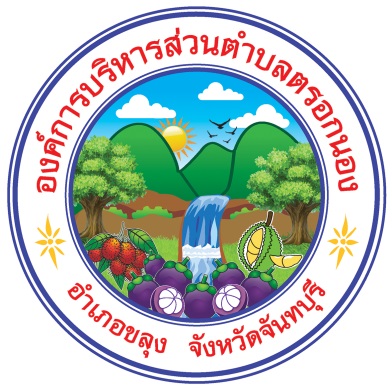 รายงานผลการติดตามและประเมินผลแผนพัฒนาประจำปีงบประมาณ พ.ศ. ๒๕๖๑รอบเดือนเมษายน พ.ศ. ๒๕๖๑(ระหว่างเดือนตุลาคม พ.ศ. ๒๕๖๐ ถึง มีนาคม พ.ศ. ๒๕๖๑)องค์การบริหารส่วนตำบลตรอกนองอำเภอขลุง  จังหวัดจันทบุรีคำนำด้วยระเบียบกระทรวงมหาดไทย ว่าด้วยการจัดทำแผนพัฒนาขององค์กรปกครองส่วนท้องถิ่นพ.ศ. ๒๕๔๘  หมวด ๖  ข้อ ๒๙  และระเบียบกระทรวงมหาดไทย ว่าด้วยการจัดทำแผนพัฒนาขององค์กรปกครองส่วนท้องถิ่น (ฉบับที่ ๒) พ.ศ. ๒๕๕๙  ข้อ ๑๓ และ  ข้อ ๑๔  ได้กำหนดให้มีการดำเนินการติดตามและประเมินผลแผนพัฒนาขององค์กรปกครองส่วนท้องถิ่น  โดยคณะกรรมการติดตามและประเมินแผนพัฒนามีหน้าที่ดำเนินการติดตามและประเมินผลแผนพัฒนาขององค์กรปกครองส่วนท้องถิ่น  ซึ่งคณะกรรมการจะต้องดำเนินการกำหนดแนวทาง  วิธีการในการติดตามและประเมินผลแผนพัฒนา  ดำเนินการติดตามและประเมินผลแผนพัฒนา  รายงานผลและเสนอความเห็นซึ่งได้จากการติดตามและประเมินผลแผนพัฒนาต่อผู้บริหารท้องถิ่น  เพื่อให้ผู้บริหารท้องถิ่นเสนอต่อสภาท้องถิ่น  และคณะกรรมการพัฒนาท้องถิ่น  พร้อมทั้งประกาศผลการติดตามและประเมินผลแผนพัฒนาให้ประชาชนในท้องถิ่นทราบในที่เปิดเผยภายในสิบห้าวันนับแต่วันรายงานผลและเสนอความเห็นดังกล่าวและต้องปิดประกาศไว้เป็นระยะเวลาไม่น้อยกว่าสามสิบวันโดยอย่างน้อยปีละสองครั้งภายในเดือนเมษายนและภายในเดือนตุลาคมของทุกปี    ดังนั้น  เพื่อให้เป็นไประเบียบกระทรวงมหาดไทยดังกล่าว  คณะกรรมการติดตามและประเมินผลแผนพัฒนาองค์การบริหารส่วนตำบลตรอกนอง  จึงได้ดำเนินการติดตามและประเมินผลแผนพัฒนาองค์การบริหารส่วนตำบลตรอกนอง ประจำปีงบประมาณ พ.ศ. ๒๕๖๑ รอบเดือนเมษายน พ.ศ. ๒๕๖๑  (ระหว่างเดือนตุลาคม ๒๕๖๐  ถึง เดือนมีนาคม พ.ศ. ๒๕๖๑) ขึ้น คณะกรรมการติดตามและประเมินผลแผนพัฒนาฯ หวังเป็นอย่างยิ่งว่ารายงานผลการติดตามฉบับนี้จะช่วยให้สามารถวัดผลบรรลุของแผนพัฒนาและวัดความสำเร็จของโครงการขององค์การบริหารส่วนตำบลตรอกนอง และ เพื่อนำไปแก้ไขหรือปรับปรุง การพัฒนาเพื่อให้สามารถแก้ไขปัญหาให้กับประชาชนและเกิดความพึงพอใจสูงสุดได้  คณะกรรมการติดตามและประเมินผล แผนพัฒนาองค์การบริหารส่วนตำบลตรอกนองส่วนที่ 1 บทนำ1.ความสำคัญของการติดตามและประเมินผลแผน“การติดตาม” เป็นเครื่องมือที่จำเป็นในการปรับปรุงประสิทธิภาพของโครงการที่ดำเนินการอยู่ โดยที่การติดตาม (monitoring) หมายถึง กิจกรรมภายในโครงการซึ่งถูกออกแบบมาเพื่อให้ข้อมูลป้อนกลับ (feedback) เกี่ยวกับการดำเนินงานโครงการ ปัญหาที่กำลังเผชิญอยู่ และประสิทธิภาพของวิธีดำเนินงาน หากไม่มีระบบติดตามของโครงการแล้ว ย่อมส่งผลให้เกิดความล่าช้าในการดำเนินงานให้ลุล่วง ค่าใช้จ่ายโครงการสูงเกินกว่าที่กำหนดไว้ กลุ่มเป้าหมายหลักของโครงการไม่ได้รับประโยชน์หรือได้รับน้อยกว่าที่ควรจะเป็น เกิดปัญหาในการควบคุมคุณภาพของการดำเนินงานเสียเวลาในการตรวจสอบความขัดแย้งในการปฏิบัติงานภายในหน่วยงานหรือระหว่างหน่วยงานกับกลุ่มเป้าหมายที่ได้รับประโยชน์จากโครงการ ในทางตรงกันข้ามหากโครงการมีระบบติดตามที่ดีแล้ว จะก่อให้เกิดประสิทธิภาพในการใช้ต้นทุน (cost-effective) ดำเนินงานด้านต่างๆ  เป็นการให้ข้อมูลป้อนกลับเกี่ยวกับการบรรลุเป้าหมายของโครงการต่างๆ  การระบุปัญหาที่เกิดขึ้นในโครงการและการเสนอทางแก้ปัญหา  การติดตามดูความสามารถในการเข้าถึงโครงการของกลุ่มเป้าหมาย  ดำเนินงาน                 	“การประเมินผล” เป็นสิ่งหนึ่งที่จำเป็นสำหรับการดำเนินการเช่นเดียวกับการติดตาม เพราะผลที่ได้จากการประเมินจะใช้ในการปรับปรุง แก้ไข การขยายขอบเขต หรือการยุติการดำเนินการซึ่งขึ้นอยู่กับวัตถุประสงค์ของการประเมิน การประเมินผลแผนงานจึงเป็นสิ่งที่จะบ่งชี้ว่าแผนงานที่กำหนดไว้ได้มีการปฏิบัติหรือไม่ อย่างไร อันเป็นตัวชี้วัดว่าแผนหรือโครงการที่ได้ดำเนินการไปแล้วนั้นให้ผลเป็นอย่างไร นำไปสู่ความสำเร็จตามแผนงานที่กำหนดไว้หรือไม่ อีกทั้งการติดตามและประเมินผลยังเป็นการตรวจสอบดูว่ามีความสอดคล้องกับการใช้ทรัพยากร (งบประมาณ) เพียงใด ซึ่งผลที่ได้จากการติดตามและประเมินผลถือเป็นข้อมูลย้อนกลับ (feedback) ที่สามารถนำไปในการปรับปรุงและการตัดสินใจต่อไป นอกจากนี้การประเมินผลยังถือเป็นกระบวนการตัดสินคุณค่าและการตัดสินใจอย่างมีหลักเกณฑ์โดยใช้ข้อมูลที่เก็บรวบรวม 			การติดตาม (Monitoring) และ การประเมิน (Evaluation) เป็นกระบวนการที่แตกต่างกันมีจุดหมาย    ไม่เหมือนกัน แต่กระบวนการทั้งสองมีความเกี่ยวข้องสัมพันธ์กัน และเมื่อนำแนวคิดและหลักการติดตามและประเมินผล (Monitoring and Evaluation) มาประสานใช้ด้วยกันอย่างเหมาะสม จะช่วยให้ผู้บริหารท้องถิ่น พนักงานส่วนตำบล พนักงานจ้าง สมาชิกสภาท้องถิ่น สามารถกำกับดูแล ทบทวน และพัฒนางาน พัฒนาท้องถิ่นตามแผนงาน โครงการได้อย่างมีประสิทธิภาพและประสิทธิผล การติตามและประเมินผลแผนพัฒนาท้องถิ่นสี่ปีขององค์กรปกครองส่วนท้องถิ่นจึงเป็นการติดตามผลที่ให้ความสำคัญ ดังนี้1. ผลการปฏิบัติงานของผู้รับผิดชอบแต่ละแผนงาน โครงการเพื่อการพัฒนาองค์การบริหารส่วนตำบลตรอกนอง หรือกิจกรรมต่าง ๆ ที่ดำเนินการหรือไม่ได้ดำเนินการตามแผนพัฒนาท้องถิ่นที่ได้กำหนดไว้หรือไม่ รวมทั้งงบประมาณในการดำเนินงาน2. ผลการใช้ปัจจัยหรือทรัพยากรต่าง ๆ ในการพัฒนาองค์การบริหารส่วนตำบลตรอกนองตรวจสอบดูว่าแผนงาน โครงการเพื่อการพัฒนาได้รับปัจจัยหรือทรัพยากรทั้งด้านปริมาณ และคุณภาพตามระยะเวลาที่กำหนดไว้หรือไม่อย่างไร		    3.	ผลการดำเนินงาน ตรวจสอบดูว่าได้ผลตรงตามเป้าหมายที่กำหนดไว้หรือไม่เพียงใด มีปัญหาอุปสรรคอะไรบ้าง ทั้งในด้านการจัดทำแผนพัฒนาท้องถิ่น การดำเนินการตามแผนงานและโครงการเพื่อการพัฒนาท้องถิ่น และขั้นตอนต่าง ๆ ในการดำเนินการตามโครงการเพื่อการพัฒนาท้องถิ่น                   4.	ความสำคัญของการติดตามและประเมินแผนเป็นเครื่องมือสำคัญในการทดสอบผลการดำเนินงานตามภารกิจขององค์กรปกครองส่วนท้องถิ่นว่าดำเนินการได้ตามเป้าหมายที่กำหนดไว้หรือไม่ ทำให้ทราบและกำหนดทิศทางการพัฒนาได้อย่างเป็นรูปธรรมและเกิดความชัดเจนที่จะทำให้ทราบถึงจุดแข็ง (strengths) จุดอ่อน (weaknesses) โอกาส (opportunities) ปัญหาหรืออุปสรรค (threats) ของแผนพัฒนาท้องถิ่นสี่ปี (พ.ศ. 2561-2564) โครงการ กิจกรรมต่าง ๆ ซึ่งอาจเกิดจาก ผู้บริหารท้องถิ่น สมาชิกสภาท้องถิ่น ปลัดองค์การบริหารส่วนตำบล ผู้อำนวยการกอง และบุคลากรขององค์กรปกครองส่วนท้องถิ่น สภาพพื้นที่และผู้มีส่วนเกี่ยวข้องเพื่อนำไปสู่การปรับปรุงแผนงาน โครงการพัฒนาให้เกิดความสอดคล้องกับสภาพแวดล้อมในสังคมภายใต้ความต้องการและความพึงพอใจของประชาชนในองค์การบริหารส่วนตำบลตรอกนอง		บทสรุปของความสำคัญก็คือ ในการไปสู่การวางแผนการพัฒนาในปีต่อ ๆ ไปเพื่อให้เกิดผลสัมฤทธิ์เชิงคุณค่าในกิจการสาธารณะมากที่สุดและเมื่อพบจุดแข็งก็ต้องเร่งรีบดำเนินการและจะต้องมีความสุขุมรอบคอบในการดำเนินการขยายโครงการ งานต่าง ๆ ที่เป็นจุดแข็งและพึงรอโอกาสในการเสริมสร้างให้เกิดจุดแข็งนี้ และเมื่อพบปัญหาและอุปสรรคก็จะต้องตั้งรับให้มั่น รอโอกาสที่จะดำเนินการและตั้งมั่นอย่างสุขุมรอบคอบพยายามลดถอยสิ่งที่เป็นปัญหาและอุปสรรค เมื่อพบจุดอ่อนต้องหยุดและถดถอยปัญหาลงให้ได้ ดำเนินการปรับปรุงให้ดีขึ้นตั้งรับให้มั่นเพื่อรอโอกาสและสุดท้ายเมื่อมีโอกาสก็จะต้องใช้พันธมิตรหรือผู้มีส่วนได้เสียในองค์กรปกครองส่วนท้องถิ่นให้เกิดประโยชน์เพื่อดำเนินการขยายแผน โครงการ งานต่าง ๆ พร้อมการปรับปรุงและเร่งรีบดำเนินการ สิ่งเหล่านี้จะถูกค้นพบเพื่อให้เกิดการพัฒนาองค์กรปกครองส่วนท้องถิ่นโดยการติดตามและประเมินผลซึ่งส่งผลให้เกิดกระบวนการพัฒนาอย่างเข้มแข็งและมีความยั่งยืน เป็นไปตามเป้าหมายประสงค์ที่ตั้งไว้ได้อย่างดียิ่ง2.วัตถุประสงค์ของการติดตามและประเมินผล		การติดตามและประเมินผลแผนพัฒนาท้องถิ่นสี่ปีมุ่งค้นหาแผนงาน โครงการที่ได้ดำเนินการไปแล้วว่าสิ่งใดควรดำเนินการต่อไปตามวัตถุประสงค์ของแผนงาน โครงการ หรือศึกษาระหว่างดำเนินการตามโครงการเพื่อการพัฒนาท้องนั้นว่ามีปัญหาใดควรปรับปรุงเพื่อการบรรลุเป้าหมาย ติดตามและประเมินผลแผนงาน โครงการเพื่อการพัฒนาท้องถิ่นที่ไม่ได้ดำเนินการเป็นเพราะเหตุใด เกิดปัญหาจากเรื่องใด จึงได้กำหนดเป็นวัตถุประสงค์ได้ดังนี้		1.	เพื่อเป็นเครื่องมือในการบริหารราชการท้องถิ่นขององค์การบริหารส่วนตำบลตรอกนองซึ่งจะช่วยตอบสนองภารกิจตามอำนาจหน้าที่ของหน่วยงาน รวมทั้งปรับปรุงการปฏิบัติงานให้ดีขึ้น มีประสิทธิภาพ       และประสิทธิผล		2.	เพื่อให้ทราบความก้าวหน้าการดำเนินงานตามระยะเวลาและเป้าหมายที่กำหนดไว้ สภาพผลการดำเนินงาน ตลอดจนปัญหา อุปสรรคในการพัฒนาท้องถิ่นตามภารกิจที่ได้กำหนดไว้		3.	เพื่อเป็นข้อมูลสำหรับเร่งรัด ปรับปรุง แก้ไข ข้อบกพร่องของการดำเนินงาน โครงการ การยกเลิกโครงการที่ไม่เหมาะสมหรือหมดความจำเป็นขององค์การบริหารส่วนตำบลตรอกนอง		4.	เพื่อทราบถึงสถานภาพการบริหารการใช้จ่ายงบประมาณขององค์การบริหารส่วนตำบลตรอกนอง		5.	เพื่อสร้างความรับผิดชอบของผู้บริหารท้องถิ่น  และบุคลากรของท้องถิ่นที่จะต้องผลักดันให้การดำเนินการตามแผนงาน โครงการต่าง ๆ เป็นไปอย่างมีประสิทธิภาพ บรรลุวัตถุประสงค์กับให้เกิดประโยชน์กับผู้มีส่วนได้เสีย ผู้มีส่วนเกี่ยวข้อง ประชาชนในตำบลตรอกนองหรือสังคมส่วนรวมมากที่สุด		6. เพื่อติดตามและประเมินผลการดำเนินงานตามตัวชี้วัดร้อยละความสำเร็จของปฏิบัติงานตามแผนงาน/โครงการของสำนัก/กองต่าง ๆ ในปีงบประมาณ พ.ศ. 25613.ขั้นตอนการติดตามและประเมินผลตามระเบียบกระทรวงมหาดไทย ว่าด้วยการจัดทำแผนพัฒนาขององค์กรปกครองส่วนท้องถิ่นพ.ศ.2548 หมวด 6 ข้อ 29 และแก้ไขเพิ่มเติม (ฉบับที่2) พ.ศ.2559 ข้อ 13 ได้กำหนดอำนาจหน้าที่ของคณะกรรมการติดตามและประเมินผลแผนพัฒนาขององค์กรปกครองส่วนท้องถิ่นไว้ ดังนี้1.  กำหนดแนวทาง วิธีการในการติดตามและประเมินผลแผนพัฒนา2.  ดำเนินการติดตามและประเมินผลแผนพัฒนา3.  รายงานผลและเสนอความเห็นซึ่งได้จากการติดตามและประเมินผลแผนพัฒนาต่อผู้บริหารท้องถิ่นเพื่อให้ผู้บริหารท้องถิ่นเสนอต่อสภาท้องถิ่น และคณะกรรมการพัฒนาท้องถิ่น พร้อมทั้งประกาศผลการติดตามและประเมินผลแผนพัฒนาให้ประชาชนในท้องถิ่นทราบในที่เปิดเผยภายในสิบห้าวันนับแต่วันรายงานผลและเสนอความเห็นดังกล่าวและต้องปิดประกาศไว้เป็นระยะเวลาไม่น้อยกว่าสามสิบวันโดยอย่างน้อยปีละสองครั้งภายในเดือนเมษายนและภายในเดือนตุลาคมของทุกปี4.  แต่งตั้งคณะอนุกรรมการหรือคณะทำงานเพื่อช่วยปฏิบัติตามที่เห็นสมควร			การรายงานผล		คณะกรรมการติดตามและประเมินผลแผนพัฒนาขององค์กรปกครองส่วนท้องถิ่นมีอำนาจหน้าที่ในการรายงานผลและเสนอความเห็นซึ่งได้จากการติดตามและประเมินผลแผนพัฒนาต่อผู้บริหารท้องถิ่น เพื่อให้ผู้บริหารท้องถิ่นเสนอต่อสภาท้องถิ่นและคณะกรรมการพัฒนาขององค์กรปกครองส่วนท้องถิ่นโดยอย่างน้อยปีละสองครั้งภายในเดือนเมษายนและภายในเดือนตุลาคมของทุกปี ขั้นตอนการรายงานผล4. เครื่องมือการติดตามและประเมินผล		เครื่องมือการติดตามและประเมินผลแผนพัฒนาท้องถิ่น (Monitoring and evaluation tools for local development plans) เป็นสิ่งของ วัสดุ  อุปกรณ์หรือเทคนิควิธีการที่คณะกรรมการติดตามและประเมินผลแผนพัฒนาองค์กรปกครองส่วนท้องถิ่นใช้ในการเก็บข้อมูลการติดตามผลรวมทั้งโดยการพิจารณาเลือกใช้เครื่องมือและเทคนิควิธีการที่คณะกรรมการติดตามและประเมินผลแผนพัฒนาท้องถิ่นได้คิดสร้างไว้เพื่อใช้ในการติดตามและประเมินผล  เช่น  แบบสอบถามวัดทัศนคติ มาตราส่วนประมาณค่า และวิธีการ เป็นต้น และหรือโดยการสร้างเครื่องการติดตามและประเมินผลแผนพัฒนาท้องถิ่นได้แก่ แบบสอบถาม (Questionnaires)  แบบสัมภาษณ์  (Interview) และแบบสังเกตการณ์  (Observation) เป็นต้น  โดยอาศัยสภาพพื้นที่ทั่วไป อำนาจหน้าที่ ภารกิจขององค์กรปกครองส่วนท้องถิ่นรวมถึงผู้มีส่วนได้เสียในท้องถิ่นรวมทั้งเกณฑ์มาตรฐาน แบบต่าง ๆ  ที่ได้กำหนดขึ้นหรือการนำไปทดลองใช้เพื่อปรับปรุงแก้ไขแล้ว  จึงนำเครื่องมือการติดตามและประเมินผลแผนพัฒนาท้องถิ่นไปใช้ในการปฏิบัติงานจริงหรือภาคสนาม  ดำเนินการสำรวจและเก็บข้อมูล วิเคราะห์ข้อมูล สรุปข้อมูลที่เป็นจริงต่อไป 		1. 	กรอบและแนวทางในการติดตามและประเมินผล		คณะกรรมการติดตามและประเมินผลแผนพัฒนาท้องถิ่นขององค์กรปกครองส่วนท้องถิ่นกำหนดกรอบและแนวทางในการติดตามและประเมินผล ดังนี้		1.1	กำหนดกรอบเวลา (Time & Time Frame) โดยกำหนดกรอบระยะเวลา ดังนี้				1) ประชุมคณะกรรมการติดตามและประเมินผลแผนพัฒนาท้องถิ่นขององค์กรปกครองส่วนท้องถิ่น				2) สรุปผลการติดตามและประเมินผลทุกไตรมาส และสรุปภาพรวมของไตรมาสที่ผ่านมาทุกครั้ง				3) รายงานผลและเสนอความเห็นซึ่งได้จากการติดตามและประเมินผลแผนพัฒนาต่อผู้บริหารท้องถิ่นภายในวันที่ 15 เมษายน และภายในวันที่ 15 ตุลาคม เพื่อให้ผู้บริหารท้องถิ่นเสนอสภาท้องถิ่นภายในระยะเวลาที่กำหนด		1.2	ความสอดคล้อง (Relevance) เป็นความสอดคล้องของยุทธศาสตร์ แผนงาน โครงการ (หรือผลผลิต) ที่ได้กำหนดขึ้นมีความสอดคล้องและนำไปกำหนดเป็นวิสัยทัศน์ขององค์กรปกครองส่วนท้องถิ่น		1.3	ความเพียงพอ  (Adequacy) กำหนดทรัพยากรสำหรับการดำเนินการติดตามและประเมินผลประกอบด้วยคน เงิน วัสดุ อุปกรณ์ เครื่องมือในการปฏิบัติงานตามศักยภาพโดยนำเครื่องมือที่มีอยู่จริงในองค์กรปกครองส่วนท้องถิ่นมาปฏิบัติงาน		1.4	ความก้าวหน้า (Progress) กรอบของความก้าวหน้าแผนงาน โครงการต่าง ๆ จะวัดจากรายการที่เป็นโครงการในรอบ 4 ปี วัดได้จากช่องปีงบประมาณและที่ผ่านมา โครงการที่ต่อเนื่องจากปีงบประมาณที่ผ่านมา		1.5	ประสิทธิภาพ (Efficiency) เป็นการติดตามและประเมินผลความสัมพันธ์กันระหว่างผลผลิตหรือผลที่ได้รับจริงกับทรัพยากรที่ถูกใช้ไปในการพัฒนาท้องถิ่นขององค์กรปกครองส่วนท้องถิ่นซึ่งสามารถวัดได้ในเชิงปริมาณ ขนาด ความจุ พื้นที่ จำนวน ระยะเวลา เป็นต้น		1.6	ประสิทธิผล (Effectiveness) เป็นผลที่ได้จากประสิทธิภาพทำให้เกิดผลลัพธ์และผลผลิต (Outcome and Output) ซึ่งสามารถวัดได้ในเชิงปริมาณและเชิงคุณภาพหรือวัดได้เฉพาะเชิงคุณภาพ ซึ่งวัดเป็นความพึงพอใจหรือสิ่งที่ประชาชนชื่นชอบหรือการมีความสุข เป็นต้น		กำหนดแนวทางการวิเคราะห์สภาพแวดล้อมการติดตามและประเมินผลมีความจำเป็นที่จะต้องวิเคราะห์สภาพแวดล้อมขององค์กรปกครองส่วนท้องถิ่นทั้งในระดับหมู่บ้านและระดับตำบล และอาจรวมถึงอำเภอขลุงและจังหวัดจันทบุรีด้วย เพราะว่ามีความสัมพันธ์และปฏิสัมพันธ์ในเชิงการพัฒนาท้องถิ่นแบบองค์รวมของจังหวัดเดียวกัน 		2. 	ระเบียบ วิธีในการติดตามและประเมินผล		คณะกรรมการติดตามและประเมินผลแผนพัฒนาท้องถิ่นขององค์การบริหารส่วนตำบลตรอกนองกำหนดระเบียบ วิธีในการติดตามและประเมินผล ดังนี้		2.1 ระเบียบที่ใช้ในการติดตามและประเมินผล  	(1)	แต่งตั้งคณะกรรมการติดตามและประเมินผลแผนพัฒนาของ องค์การบริหารส่วนตำบลตรอกนอง ตามระเบียบกระทรวงมหาดไทย ว่าด้วยการจัดทำแผนพัฒนาท้องถิ่น พ.ศ. 2548  ข้อ  28  โดยมีภาคประชาชนเข้ามามีส่วนร่วมในการเป็นคณะกรรมการติดตาม(2)  การบันทึกข้อมูลในแบบรายงาน ดังนี้ แบบที่  1  การติดตามและประเมินผลยุทธศาสตร์เพื่อความสอดคล้องแผนพัฒนา              ท้องถิ่นสี่ปีแบบที่  2  แบบติดตามผลการดำเนินงานขององค์กรปกครองส่วนท้องถิ่นแบบที่  3  แบบประเมินผลการดำเนินงานตามยุทธศาสตร์(3)  การติดตามและประเมินผลด้วยระบบ e-plan  (www.dla.go.th) และ การติดตามและประเมินผลด้วยระบบ e-laas  (www.dla.go.th)		2.2 วิธีในการติดตามและประเมินผลแผนพัฒนา 				1) การออกแบบการติดตามและประเมินผล การออกแบบเพื่อการติดตามและประเมินผลแผนพัฒนามีเป้าหมายเพื่อมุ่งตอบปัญหาการติดตามและประเมินผลได้อย่างตรงประเด็น อธิบายหรือควบคุมความผันแปรของโครงการเพื่อการพัฒนาท้องถิ่นที่จะเกิดขึ้นได้				2) การสำรวจ (survey) เป็นการรวบรวมข้อมูลจากบันทึกหรือทะเบียนที่ผู้รับผิดชอบโครงการจัดทำไว้แล้ว หรืออาจเป็นข้อมูลที่คณะกรรมการติดตามและประเมินผลต้องจดบันทึก (record) สังเกต(observe) หรือวัด (measurement) โดยคณะกรรมการติดตามและประเมินผลจะดำเนินการในพื้นที่จากผู้มีส่วนเกี่ยวข้อง เจ้าหน้าที่ บุคลากรขององค์กรปกครองส่วนท้องถิ่นเป็นข้อมูลที่มีอยู่ตามธรรมชาติ พฤติกรรมความต้องการ ซึ่งศึกษาได้โดยวิธีการสังเกตและสามารถวัดได้    3)  ห้วงเวลาในการติดตามและประเมินผลมีรายไตรมาสและระยะหกเดือนดังนี้รายไตรมาส			(1)  ไตรมาสที่  1	( เดือน  ตุลาคม – ธันวาคม 2560 )	(2)  ไตรมาสที่  2  	( เดือน  มกราคม – มีนาคม 2561 )			(3)  ไตรมาสที่  3  	( เดือน  เมษายน – มิถุนายน 2561 )	(4)  ไตรมาสที่  4  	( เดือน  กรกฎาคม – กันยายน 2561 )ระยะ  6  เดือน			(1)  เดือน  ตุลาคม  2560 – มีนาคม  2561							(2)  เดือน  เมษายน – กันยายน  2561  4)  ดำเนินการตรวจสอบในระหว่างการดำเนินโครงการพัฒนาและกิจกรรมที่ดำเนินการจริงทั้งหมดในพื้นที่ขององค์กรปกครองส่วนท้องถิ่นประจำปีงบประมาณนั้น  ว่าสามารถเป็นไปตามเป้าหมายที่ตั้งไว้หรือไม่5)  สรุปผลการดำเนินโครงการในแผนพัฒนา  6)  สรุปผลการประเมินความพึงพอใจ7)  เปรียบเทียบผลการดำเนินงานในปีที่ผ่านมาและปีปัจจุบัน8)  เสนอแนะความคิดเห็นที่ได้จากการติดตามและประเมินผล5. 	กำหนดเครื่องมือที่ใช้ในการติดตามและประเมินผล เครื่องมือที่ใช้ในการติดตามและประเมินผลแผนพัฒนา  มีองค์ประกอบที่ใช้ในการติดตามดังนี้		(1)  แต่งตั้งคณะกรรมการติดตามและประเมินผลแผนพัฒนาของ องค์การบริหารส่วนตำบลตรอกนอง ตามระเบียบกระทรวงมหาดไทย ว่าด้วยการจัดทำแผนพัฒนาท้องถิ่น พ.ศ. 2548  ข้อ  28  โดยมีภาคประชาชนเข้ามามีส่วนร่วมในการเป็นคณะกรรมการติดตาม		 (2)  การบันทึกข้อมูลในแบบรายงาน ดังนี้       แบบที่ 1 การติดตามและประเมินผลยุทธศาสตร์เพื่อความสอดคล้องแผนพัฒนา        ท้องถิ่นสี่ปี                            แบบที่ 2  แบบติดตามผลการดำเนินงานขององค์กรปกครองส่วนท้องถิ่นตาม                                        ยุทธศาสตร์การพัฒนา                            แบบที่  3  แบบประเมินผลการดำเนินงานตามยุทธศาสตร์                    (3)  การติดตามและประเมินผลด้วยระบบ e-plan  (www.dla.go.th) และ การติดตามและประเมินผลด้วยระบบ e-laas  (www.dla.go.th)6. ประโยชน์ของการติดตามและประเมินผล		การติดตามและประเมินผลมีประโยชนที่สำคัญคือ การนำไปใช้แก้ไขปัญหาต่าง ๆ ระหว่างดำเนินโครงการ รองลงมาคือนำไปใช้สำหรับวางแผนการจัดทำแผนพัฒนาท้องถิ่นสี่ปีในอนาคต ประโยชน์ต่าง ๆ แยกเป็นหัวข้อได้ ดังนี้		1.	ได้ทราบถึงสถานภาพและสถานการณ์ต่าง ๆ ของการจัดทำแผนพัฒนาท้องถิ่นและการดำเนินการตามโครงการ ซึ่งจะทำให้วิธีการปฏิบัติดำเนินการไปแนวทางเดียวกัน 		2.	ได้ทราบถึงข้อดี ข้อเสีย ข้อบกพร่องต่าง ๆ ตลอดจนปัจจัยที่ทำให้แผนพัฒนาท้องถิ่นสี่ปีและการดำเนินการตามโครงการพัฒนาท้องถิ่นมีปัญหา ทำให้สามารถแก้ไขได้ทุกจุด ตรงเป้าหมายอย่างทันท่วงที ทั้งในปัจจุบันและอนาคต		3.	ช่วยให้การใช้ทรัพยากรต่าง ๆ เกิดความประหยัด คุ้มค่าไม่เสียประโยชน์ ประหยัดเวลา งบประมาณ และทรัพยากรในการดำเนินโครงการพัฒนาท้องถิ่น		4.	สามารถเก็บรวมรวม วิเคราะห์ข้อมูลต่าง ๆ ที่เกี่ยวกับรายละเอียด ความต้องการ สภาพปัญหาต่าง ๆ ที่จะนำไปจัดทำเป็นโครงการเพื่อพัฒนาท้องถิ่น เพื่อนำเสนอโครงการในเชิงสถิติหรือข้อมูลที่เป็นจริง ทำให้ได้รับความเชื่อถือและการยอมรับจากประชาชน ผู้มีส่วนได้เสีย หน่วยงานราชการ รัฐวิสาหกิจ องค์กรต่าง ๆ		5.	กระตุ้นให้ผู้ปฏิบัติงานและผู้เกี่ยวข้องกับการพัฒนาท้องถิ่น การจัดทำโครงการและรับผิดชอบโครงการ มีความสำนึกต่อหน้าที่ความรับผิดชอบ และกระตือรือร้นในการแก้ไข ตลอดจนปรับปรุงรายละเอียด เนื้อหา ข้อมูลให้เป็นปัจจุบันเสมอ6.	การวินิจฉัย สั่งการ ผู้บริหารท้องถิ่น ปลัด/ ผู้บริหารระดับสำนัก/กอง ขององค์กรปกครองส่วนท้องถิ่นสามารถวินิจฉัย สั่งการได้อย่างถูกต้อง ชัดเจน รัดกุมมีเหตุมีผลในการพัฒนาท้องถิ่นให้สอดคล้องกับสภาพความเป็นจริงและตามอำนาจหน้าที่ นอกจากนี้ยังสามารถกำหนดมาตรการต่าง ๆ สำหรับการปรับปรุงแก้ไขและป้องกันความผิดพลาดที่จะเกิดขึ้นได้ 		7.	ทำให้ภารกิจต่าง ๆ ของบุคลากรในองค์กรปกครองส่วนท้องถิ่นแต่ละคน แต่ละสำนัก/กอง/ฝ่ายต่าง ๆ มีความสอดคล้องกัน ประสานการทำงานให้เป็นองค์รวมของหน่วยงาน ทำให้เป้าหมายขององค์กรปกครองส่วนท้องถิ่นเกิดความสำเร็จตามเป้าหมายหลัก มีความสอดคล้องและเกิดประสิทธิภาพและประสิทธิผล		8.	สามารถรักษาคุณภาพของงานหรือภารกิจให้เป็นไปและตรงตามวัตถุประสงค์ของโครงการ กิจกรรม งานต่าง ๆ และประชาชนพึงพอใจเมื่อได้รับการบริการส่วนที่ 2  การติดตามและประเมินผล1. 	สรุปผลการติดตามและประเมินผล ปีงบประมาณ พ.ศ.2561	1.1	ยุทธศาสตร์การพัฒนา ปีงบประมาณ พ.ศ.2561					1.1.1	แผนพัฒนาท้องถิ่นสี่ปี (พ.ศ. 2561 – 2564) องค์การบริหารส่วนตำบลตรอกนอง เป็นแผนพัฒนาขององค์กรปกครองส่วนท้องถิ่น ที่กำหนด วิสัยทัศน์ ประเด็นยุทธศาสตร์ เป้าประสงค์ ตัวชี้วัด ค่าเป้าหมาย และกลยุทธ์ โดยสอดคล้องกับแผนพัฒนาเศรษฐกิจและสังคมแห่งชาติ แผนการบริหารราชการแผ่นดิน ยุทธศาสตร์การพัฒนาจังหวัด ยุทธศาสตร์การพัฒนาขององค์กรปกครองส่วนท้องถิ่นในเขตจังหวัด แผนพัฒนาอำเภอ แผนพัฒนาตำบล แผนพัฒนาหมู่บ้าน					1.1.2	แผนพัฒนาท้องถิ่นสี่ปี (พ.ศ.2561 – 2564) ขององค์การบริหารส่วนตำบลตรอกนอง มีรายละเอียด ดังนี้				 1)	ยุทธศาสตร์ ประกอบด้วย					ยุทธศาสตร์ที่ 1 การส่งเสริมอาชีพและรายได้					ยุทธศาสตร์ที่ 2 การส่งเสริมด้านการบริหารจัดการทรัพยากรธรรมชาติและสิ่งแวดล้อม	      ยุทธศาสตร์ที่ 3 การเสริมสร้างความเข้มแข็งของชุมชน                           ยุทธศาสตร์ที่ 4 การส่งเสริมการศึกษา ศิลปะ วัฒนธรรม จารีตประเพณีและภูมิปัญญา                                               ท้องถิ่น                           ยุทธศาสตร์ที่ 5 การพัฒนาคุณภาพชีวิต                           ยุทธศาสตร์ที่ 6 การพัฒนาโครงสร้างพื้นฐานและผังเมือง2) เป้าประสงค์                          ๑. เพื่อเป็นการพัฒนาและส่งเสริมอาชีพต่าง ๆ ของประชาชนให้มีคุณภาพและมีรายได้                              เพิ่มมากขึ้นเพื่อการส่งเสริมให้ประชาชนมีส่วนร่วมในการอนุรักษ์ทรัพยากรธรรมชาติและสิ่งแวดล้อมและร่วมกัน บริหารจัดการการกำจัดขยะมูลฝอยในชุมชนเพื่อเป็นการเสริมสร้างความเข้มแข็งของชุมชนให้สามารถแก้ไขปัญหาและพึ่งตนเอง ได้โดยอาศัยการมีส่วนร่วมของประชาชนในชุมชนและการเสริมสร้างระบอบ     ประชาธิปไตยในชุมชนเพื่อส่งเสริมให้ประชาชนทุกระดับศึกษาหาความรู้เพื่อพัฒนาตนเองและมีการอนุรักษ์      ศิลปะ วัฒนธรรมจารีตประเพณีและภูมิปัญญาท้องถิ่นได้สืบทอดและไม่สูญหายไป     จากชุมชนเพื่อให้ประชาชนตำบลมีการยกระดับและพัฒนาคุณภาพชีวิตให้ดีขึ้นด้านสวัสดิการ     สังคม ด้านสุขภาพและความปลอดภัยในชีวิตและทรัพย์สินเพื่อพัฒนาระบบโครงสร้างพื้นฐานและผังเมืองในตำบลให้มีประสิทธิภาพที่ดีขึ้น 3) ตัวชี้วัดจำนวนกิจกรรมการที่ส่งเสริมให้กับประชาชนในการพัฒนาอาชีพและการเพิ่มรายได้ร้อยละของจำนวนประชากรในตำบลที่มีการรวมกลุ่มการประกอบอาชีพเพิ่มขึ้น๓. ร้อยละของจำนวนประชากรในตำบลที่มีการรวมกลุ่มการประกอบอาชีพเพิ่มขึ้นจำนวนโครงการที่ได้นำแนวทางหลักปรัชญาของเศรษฐกิจพอเพียงมาประยุกต์ใช้ใน     การดำรงชีวิตจำนวนโครงการเพื่อการอนุรักษ์และการจัดการด้านสิ่งแวดล้อมและการบริหารการจัดการขยะ มูลฝอยและสิ่งปฏิกูลร้อยละของปริมาณขยะมูลฝอยที่จัดเก็บเพื่อนำไปกำจัดที่ปลายทางลดลงจำนวนโครงการเพื่อส่งเสริมให้ชุมชนมีความเข้มแข็งและมีส่วนร่วมในการพัฒนาท้องถิ่นร้อยละของจำนวนประชาชนในตำบลที่เข้ามามีส่วนร่วมในการพัฒนาท้องถิ่นเพิ่มขึ้นจำนวนกิจกรรมที่ส่งเสริม  สนับสนุนด้านการศึกษา การอนุรักษ์ ศิลปะ วัฒนธรรม จารีตประเพณีและภูมิปัญญาท้องถิ่นเพิ่มมากขึ้น๑๐.ร้อยละของคนชรา ผู้ด้อยโอกาส คนพิการและผู้ป่วยเอดส์ที่ได้รับได้รับสวัสดิการที่รัฐ      จัดให้ร้อยละของประชากรมีระบบริการสุขภาพที่ดีมาตรฐานและทั่วถึงจำนวนกิจกรรมที่เกี่ยวกับความปลอดภัยในชีวิตและทรัพย์สินร้อยละของผู้ประชาชนที่มีความพึงพอใจต่อผลการดำเนินงานร้อยละความยาวของจำนวนระยะของถนนที่เป็นผิวจราจรแบบ คสล./ลาดยางในตำบลเพิ่มมากขึ้นจำนวนของแหล่งน้ำที่ได้รับการพัฒนาสามารถกัก เก็บ น้ำได้เพิ่มขึ้นระบบไฟฟ้าสาธารณ ระบบประปา ได้รับการบำรุงรักษาและขยายเพิ่มขึ้นและสามารถใช้งานได้ตลอดเวลากลยุทธ์ส่งเสริมการท่องเที่ยว การผลิตสินค้าเกษตร สินค้าเกษตรแปรรูปให้มีคุณภาพ ได้มาตรฐาน ปลอดภัย เป็นมิตรต่อสิ่งแวดล้อมและนำแนวทาง เกษตรอินทรีย์มาใช้ในการผลิตส่งเสริมการรวมกลุ่มการประกอบอาชีพ และนำวิธีการต่าง ๆมาประยุกต์ใช้เพื่อการลดต้นทุนการผลิต3. การนำแนวทางหลักปรัชญาของเศรษฐกิจพอเพียงมาใช้ในการดำรงชีวิต4. การอนุรักษ์ ฟื้นฟู ทรัพยากรธรรมชาติและสิ่งแวดล้อมในท้องถิ่นและการบริหาร    จัดการ การกำจัดขยะมูลฝอยในชุมชน5. ส่งเสริมสนับสนุนความเข้มแข็งของชุมชนและการเสริมสร้างระบอบประชาธิปไตย6. สนับสนุนการเพิ่มประสิทธิภาพในการบริหารงาน7. ส่งเสริมความรู้ การศึกษา ให้กับประชาชนทุกระดับ8. ส่งเสริม อนุรักษ์ ศิลปวัฒนธรรม จารีตประเพณี ภูมิปัญญาท้องถิ่นและการละเล่น    พื้นบ้าน9. ยกระดับคุณภาพชีวิตให้กับ เด็ก เยาวชน สตรี ผู้สูงอายุ ผู้พิการ ผู้ยากไร้ ให้ดีขึ้น10.ส่งเสริมการดำเนินงานด้านสาธารณสุขและเสริมสร้างสุขภาพชุมชน11.ส่งเสริมด้านการป้องกันและบรรเทาสาธารณภัยและความปลอดภัยในชีวิตและ     ทรัพย์สิน12.การพัฒนาด้านโครงสร้างพื้นฐาน ผังเมือง สาธารณูปโภคและสาธารณูปการ13.การพัฒนาด้านแหล่งน้ำ5)	วิสัยทัศน์	    “แหล่งผลิตผลไม้คุณภาพ น่าเที่ยว น่าอยู่ ดำรงวิถีชีวิตตามแนวทางหลักปรัชญาของเศรษฐกิจพอเพียง”1.2 แผนพัฒนาสามปี ปีงบประมาณ พ.ศ. 2557-2560	1.2.1 แผนพัฒนาสามปี พ.ศ. 2557-2559 (เฉพาะปี พ.ศ. 2557)1.2.2 แผนพัฒนาสามปี พ.ศ. 2558-2560 (เฉพาะปี พ.ศ. 2558)1.2.3 แผนพัฒนาสามปี พ.ศ. 2559-2561 (เฉพาะปี พ.ศ. 2559)1.2.4 แผนพัฒนาสามปี พ.ศ. 2560-2562 (เฉพาะปี พ.ศ. 2560)2. ผลการดำเนินงานตามงบประมาณที่ได้รับ และการเบิกจ่ายงบประมาณ ในปีงบประมาณ พ.ศ. 2557-2560 ที่ไม่ได้ดำเนินการ				1) ปีงบประมาณ พ.ศ. 2557                   2) ปีงบประมาณ พ.ศ. 2558                   3) ปีงบประมาณ พ.ศ. 2559                   4) ปีงบประมาณ พ.ศ. 2560ส่วนที่ 3  ผลการวิเคราะห์การติดตามและประเมินผล1. ผลการพิจารณาการติดตามและประเมินผลยุทธศาสตร์เพื่อความสอดคล้องแผนพัฒนาท้องถิ่นสี่ปี	1.1 สรุปคะแนนประเมินผลยุทธศาสตร์	ผลการให้คะแนนยุทธศาสตร์ขององค์การบริหารส่วนตำบลตรอกนอง เมื่อวันที่ 10 เมษายน 2561 เป็นดังนี้		1)	พบว่าประเด็น วิสัยทัศน์ และจุดยืนทางยุทธศาสตร์ ได้คะแนนสูงสุด 4.75 คะแนน คิดเป็นร้อยละ 95.00 ของคะแนน 		ที่เป็นเช่นนั้นเพราะ วิสัยทัศน์ และจุดยืนทางยุทธศาสตร์ ของแผนพัฒนาท้องถิ่นสี่ปีขององค์การบริหารส่วนตำบลตรอกนอง มีความชัดเจนในแนวทาง ทิศทางการพัฒนา และมีความครอบคลุมสอดคล้องกันในทุกด้าน 		2) พบว่าประเด็นความเชื่อมโยงทางยุทธศาสตร์ ได้คะแนนต่ำสุด 4.18 คะแนน คิดเป็นร้อยละ 83.60 ของคะแนน	              ที่เป็นเช่นนั้นเพราะยุทธศาสตร์การพัฒนาจังหวัดเป็นยุทธศาสตร์ในภาพรวม มีแนวทางที่กว้างซึ่งองค์กรปกครองส่วนท้องถิ่นเป็นเพียงจุดจุดหนึ่งของยุทธศาสตร์จังหวัดและแนวทางตามยุทธศาสตร์จังหวัดบางยุทธศาสตร์ ไม่อยู่ในอำนาจหน้าที่ขององค์กรปกครองส่วนท้องถิ่นที่สามารถดำเนินการได้1.2 ข้อมูลสภาพทั่วไปและข้อมูลพื้นฐาน	รายละเอียดการให้คะแนนยุทธศาสตร์ขององค์การบริหารส่วนตำบลตรอกนองในแต่ละประเด็นเป็นดังนี้		สรุปความเห็นและข้อเสนอแนะในภาพรวมของข้อมูลสภาพทั่วไปและข้อมูลพื้นฐานขององค์กรปกครองส่วนท้องถิ่น		………………………………………………………………………………………………………………………………………..…………………………………………………………………………………………………………………………………………………………….…………………………………………………………………………………………………………………………………………………………….…………………………………………………………………………………………………………………………………………………………….…………………………………………………………………………………………………………………………………………………………….…………………………………………………………………………………………………………………………………………………………….…………………………………………………………………………………………………………………………………………………………….…………………………………………………………………………………………………………………………………………………………….…………………………………………………………………………………………………………………………………………………………….…………………………………………………………………………………………………………………………………………………………….…………………………………………………………………………………………………………………………………………………………….1.3 การวิเคราะห์สภาวการณ์และศักยภาพ		สรุปความเห็นและข้อเสนอแนะในภาพรวมของการวิเคราะห์สภาวะการณ์และศักยภาพ………………………………………………………………………………………………………………………………………………………………………………………………………………………………………………………………………………………………………………………….…………………………………………………………………………………………………………………………………………………………….…………………………………………………………………………………………………………………………………………………………….1.4 ยุทธศาสตร์		สรุปความเห็นและข้อเสนอแนะในภาพรวมของยุทธศาสตร์………………………………………………………………………………………………………………………………………………………………………………………………………………………………………………………………………………………………………………………….…………………………………………………………………………………………………………………………………………………………….…………………………………………………………………………………………………………………………………………………………….…………………………………………………………………………………………………………………………………………………………….…………………………………………………………………………………………………………………………………………………………….…………………………………………………………………………………………………………………………………………………………….…………………………………………………………………………………………………………………………………………………………….…………………………………………………………………………………………………………………………………………………………….…………………………………………………………………………………………………………………………………………………………….2. ผลการพิจารณาการติดตามและประเมินผลโครงการเพื่อความสอดคล้องแผนพัฒนาท้องถิ่นสี่ปี	2.1 สรุปคะแนนประเมินผลโครงการ	ผลการให้คะแนนโครงการขององค์การบริหารส่วนตำบลตรอกนอง เมื่อวันที่ 10 เมษายน 2561 เป็นดังนี้2.2 การสรุปสถานการณ์การพัฒนา	รายละเอียดการให้คะแนนโครงการขององค์การบริหารส่วนตำบลตรอกนองในแต่ละประเด็นเป็นดังนี้		สรุปความเห็นและข้อเสนอแนะในภาพรวมของการสรุปสถานการณ์การพัฒนา…………………………………………………………………………………………………………………………………………………..…………………………………………………………………………………………………………………………………………………………………….…………………………………………………………………………………………………………………………………………………………….…………………………………………………………………………………………………………………………………………………………….…………………………………………………………………………………………………………………………………………………………….…………………………………………………………………………………………………………………………………………………………….…………………………………………………………………………………………………………………………………………………………….…………………………………………………………………………………………………………………………………………………………….2.3 การประเมินผลการนำแผนพัฒนาท้องถิ่นสี่ปีไปปฏิบัติในเชิงปริมาณ		สรุปความเห็นและข้อเสนอแนะในภาพรวมของการประเมินผลการนำแผนพัฒนาท้องถิ่นสี่ปี  ไปปฏิบัติในเชิงปริมาณ………………………………………………………………………………………………………………………………………………………………………………………………………………………………………………………………………………………………………………………….…………………………………………………………………………………………………………………………………………………………….…………………………………………………………………………………………………………………………………………………………….………………………………………………………………………………………………………………………………………….…………………2.4 การประเมินผลการนำแผนพัฒนาท้องถิ่นสี่ปีไปปฏิบัติในเชิงคุณภาพ				สรุปความเห็นและข้อเสนอแนะในภาพรวมของการประเมินผลการนำแผนพัฒนาท้องถิ่นสี่ปีไปปฏิบัติในเชิงคุณภาพ……………………………………………………………………………………………………………………………………………………….………………………………………………………………………………………………………………………………………………………………….…………………………………………………………………………………………………………………………………………………………….………………………………………………………………………………………………………………………………………………………………………………………………………………………………………………………………………………………………………………………….……………………………………………………………………………………………………………………………………………………………2.5 แผนงานและยุทธศาสตร์การพัฒนา			สรุปความเห็นและข้อเสนอแนะในภาพรวมของแผนงานและยุทธศาสตร์การพัฒนา………………………………………………………………………………………………………………………………………………………………………………………………………………………………………………………………………………………………………………………….…………………………………………………………………………………………………………………………………………………………….………………………………………………………………………………………………………………………………………………………………………………………………………………………………………………………………………………………………………………………….…………………………………………………………………………………………………………………………………………………………….………………………………………………………………………………………………………………………………………………………………………………………………………………………………………………………………………………………………………………………….		สรุปความเห็นและข้อเสนอแนะในภาพรวมของโครงการพัฒนา…………………………………………………………………………………………………………………………………………………………….…………………………………………………………………………………………………………………………………………………………….…………………………………………………………………………………………………………………………………………………………….……………………………………………………………………………………………………………………………………………………..………แบบที่ 2  แบบติดตามผลการดำเนินงานขององค์กรปกครองส่วนท้องถิ่นตามยุทธศาสตร์การพัฒนา คำชี้แจง  :  แบบที่ 2 แบบประเมินตนเอง การติดตามและประเมินผลโครงการ ปีงบประมาณ พ.ศ. 2561 ครั้งที่ 1 วันที่ 1 ตุลาคม 2560 ถึงวันที่ 31 มีนาคม 2561โดยมีวัตถุประสงค์เพื่อติดตามผลการดำเนินงานตามยุทธศาสตร์การพัฒนาและแผนงานส่วนที่  1  ข้อมูลทั่วไป1.  ชื่อองค์กรปกครองส่วนท้องถิ่น  องค์การบริหารส่วนตำบลตรอกนอง  อำเภอขลุง  จังหวัดจันทบุรี  2.  รายงานผลการดำเนินงานไตรมาสที่	(1)  ไตรมาสที่ 1 (ตุลาคม-  ธันวาคม)		(2)  ไตรมาสที่ 2 (มกราคม-มีนาคม)ส่วนที่  2  ผลการดำเนินงานตามแผนพัฒนาท้องถิ่นสี่ปี (พ.ศ.2561-2564)2.1 จำนวนโครงการและงบประมาณตามแผนพัฒนาท้องถิ่นสี่ปี (พ.ศ. 2561-2564) 2.6 แผนงานโครงการที่ดำเนินการจริง ในปีงบประมาณ พ.ศ. 25612.7 สรุปผลการดำเนินงานตามแผนการดำเนินงานประจำปีงบประมาณ พ.ศ.2561 ระหว่างวันที่ 1 ตุลาคม 2560 – 31 มีนาคม 25612.8 โครงการที่มีการยกเลิก 2.9 การเบิกจ่ายเงินงบประมาณปี พ.ศ. 2561 (ระหว่างเดือนตุลาคม 2560 – เดือนมีนาคม 2561)(รายรับจริงและงบประมาณเงินสะสม ตั้งแต่เดือนตุลาคม 2560 – เดือนมีนาคม 2561 = 12,718,110.29.-บาท /จ่ายขาดเงินสะสม 5,648,400.-บาท และเงินทุนหมุนเวียนเศรษฐกิจชุมชนพึ่งตนเอง = 707,227.82 รวม 19,073,738.11.-บาท เฉพาะเงินที่เบิกจ่ายโดย อบต.ตรอกนอง)แบบที่  3  แบบประเมินผลการดำเนินงานตามยุทธศาสตร์ส่วนที่  1  ข้อมูลทั่วไป1.  ชื่อองค์กรปกครองส่วนท้องถิ่น  องค์การบริหารส่วนตำบลตรอกนอง  อำเภอขลุง  จังหวัดจันทบุรี  2.  วัน/เดือน/ปี  ที่รายงาน  เดือน เมษายน  2561   ส่วนที่  2  ยุทธศาสตร์และโครงการในปี  25613.  ยุทธศาสตร์และจำนวนโครงการที่ปรากฏอยู่ในแผน  และจำนวนโครงการที่ได้ปฏิบัติการติดตามการจัดหาครุภัณฑ์ ปีงบประมาณ พ.ศ. 2561ส่วนที่ 4 สรุปผล ข้อสังเกตและข้อเสนอแนะสรุปผลการพัฒนาท้องถิ่นในภาพรวม        1.1 ความสำเร็จการพัฒนาตามยุทธศาสตร์	    1.1.1 ยุทธศาสตร์ที่ 1 การส่งเสริมอาชีพและรายได้ ผลการดำเนินงานในภาพรวมซึ่งมีโครงการบรรจุไว้ในแผนพัฒนาท้องถิ่นสี่ปี (พ.ศ.2561-2564) เฉพาะปี งบประมาณ พ.ศ. 2561 มีทั้งสิ้น 10 โครงการดำเนินการได้จริง จำนวน 5 โครงการ คิดเป็นความสำเร็จในการดำเนินการร้อยละ 50 ของจำนวนโครงการตามรายยุทธศาสตร์ ซึ่งในรอบการรายงานผลการติดตาม ตั้งแต่วันที่ 1 ตุลาคม 2560 – 31 มีนาคม 2561 มีการดำเนินการแล้วเสร็จจำนวน 1 โครงการ และอยู่ในระหว่างดำเนินการจำนวน 2 โครงการ และยังไม่ได้ดำเนินการจำนวน 2 โครงการ             1.1.2 ยุทธศาสตร์ที่ 2 การส่งเสริมด้านการบริหารจัดการทรัพยากรธรรมชาติและสิ่งแวดล้อมผลผลการดำเนินงานในภาพรวมซึ่งมีโครงการบรรจุไว้ในแผนพัฒนาท้องถิ่นสี่ปี (พ.ศ.2561-2564)  เฉพาะปีงบประมาณ พ.ศ. 2561 มีทั้งสิ้น 6 โครงการ ดำเนินการได้จริง จำนวน 6 โครงการ คิดเป็นความสำเร็จในการดำเนินการร้อยละ 100 ของจำนวนโครงการตามรายยุทธศาสตร์ ซึ่งในรอบการรายงานผลการติดตาม ตั้งแต่วันที่ 1 ตุลาคม 2560 – 31 มีนาคม 2561 มีการดำเนินการแล้วเสร็จจำนวน 2 โครงการ และอยู่ในระหว่างดำเนินการจำนวน 1 โครงการ ยังไม่ได้ดำเนินการจำนวน 3 โครงการ            1.1.3 ยุทธศาสตร์ที่ 3 การเสริมสร้างความเข้มแข็งของชุมชน ผลการดำเนินงานในภาพรวมซึ่งมีโครงการบรรจุไว้ในแผนพัฒนาท้องถิ่นสี่ปี (พ.ศ.2561-2564)  เฉพาะปีงบประมาณ พ.ศ. 2561 มีทั้งสิ้น 32 โครงการ ดำเนินการได้จริง จำนวน 29 โครงการ คิดเป็นความสำเร็จในการดำเนินการร้อยละ 90.62 ของจำนวนโครงการตามรายยุทธศาสตร์ ซึ่งในรอบการรายงานผลการติดตาม ตั้งแต่วันที่ 1 ตุลาคม 2560 – 31 มีนาคม 2561 มีการดำเนินการแล้วเสร็จจำนวน 12 โครงการ และอยู่ในระหว่างดำเนินการจำนวน 13 โครงการ ยังไม่ได้ดำเนินการจำนวน 4 โครงการ            1.1.4 ยุทธศาสตร์ที่ 4 การส่งเสริมการศึกษา ศิลปะ วัฒนธรรม จารีตประเพณีและภูมิปัญญาท้องถิ่น ผลการดำเนินงานในภาพรวมซึ่งมีโครงการบรรจุไว้ในแผนพัฒนาท้องถิ่นสี่ปี (พ.ศ.2561-2564)  เฉพาะปีงบประมาณ พ.ศ. 2561 มีทั้งสิ้น 15 โครงการดำเนินการได้จริง จำนวน 13 โครงการ คิดเป็นความสำเร็จในการดำเนินการร้อยละ 86.66 ของจำนวนโครงการตามรายยุทธศาสตร์ ซึ่งในรอบการรายงานผลการติดตาม ตั้งแต่วันที่ 1 ตุลาคม 2560 – 31 มีนาคม 2561 มีการดำเนินการแล้วเสร็จ จำนวน 4 โครงการ และอยู่ในระหว่างดำเนินการจำนวน 3 โครงการ ยังไม่ได้ดำเนินการจำนวน 5 โครงการ           1.1.5 ยุทธศาสตร์ที่ 5 การพัฒนาคุณภาพชีวิต ผลการดำเนินงานในภาพรวม ซึ่งมีโครงการบรรจุไว้ในแผนพัฒนาท้องถิ่นสี่ปี (พ.ศ.2561-2564)  เฉพาะปีงบประมาณ พ.ศ. 2561 มีทั้งสิ้น 20 โครงการดำเนินการได้จริง จำนวน 14 โครงการ คิดเป็นความสำเร็จในการดำเนินการร้อยละ 70 ของจำนวนโครงการตามรายยุทธศาสตร์ ซึ่งในรอบการรายงานผลการติดตาม ตั้งแต่วันที่ 1 ตุลาคม 2560 – 31 มีนาคม 2561 มีการดำเนินการแล้วเสร็จ จำนวน 2 โครงการ และอยู่ในระหว่างดำเนินการจำนวน 8 โครงการ ยังไม่ได้ดำเนินการจำนวน 4 โครงการ           1.1.6 ยุทธศาสตร์ที่ 6 การพัฒนาโครงสร้างพื้นฐานและผังเมือง ผลการดำเนินงานในภาพรวมซึ่งมีโครงการบรรจุไว้ในแผนพัฒนาท้องถิ่นสี่ปี (พ.ศ.2561-2564)  เฉพาะปีงบประมาณ พ.ศ. 2561 มีทั้งสิ้น 17 โครงการดำเนินการได้จริง จำนวน 8 โครงการ คิดเป็นความสำเร็จในการดำเนินการร้อยละ 47.05 ของจำนวนโครงการตามรายยุทธศาสตร์ ซึ่งในรอบการรายงานผลการติดตาม ตั้งแต่วันที่ 1 ตุลาคม 2560 – 31 มีนาคม 2561 มีการดำเนินการแล้วเสร็จ จำนวน 2 โครงการ ยังไม่ได้ดำเนินการจำนวน 5 โครงการ ยกเลิก 1 โครงการ2. ข้อเสนอแนะในการจัดทำแผนพัฒนาท้องถิ่นในอนาคต		2.1 ควรสร้างความรู้ความเข้าใจ การมีส่วนร่วมในการแสดงความคิดเห็นของประชาชนในท้องถิ่นให้เพิ่มมากขึ้น2.2 ควรสนับสนุนให้มีการแสดงความคิดเห็นเกี่ยวกับการพัฒนาท้องถิ่นให้หลากหลายด้าน 2.3 โครงการที่จะดำเนินการต้องพิจารณารายละเอียดโครงการว่าเป็นอำนาจหน้าที่ที่จะสามารถดำเนินการได้หรือไม่ และควรมีเป้าหมายที่ชัดเจนสามารถแสดงการวัดผลของโครงการได้ทั้งด้านประสิทธิภาพและประสิทธิผลและได้มีความแน่นอนในการที่จะดำเนินการ 2.4 การพิจารณาโครงการที่บรรจุในแผนต้องวิเคราะห์ศักยภาพ สถานะการเงินการคลังขององค์การบริหารส่วนตำบลตรอกนองว่าสามารถดำเนินการได้จริงในระยะเวลา 4 ปีหรือไม่ เพื่อมิให้มีโครงการที่บรรจุในแผนพัฒนาท้องถิ่นสี่ปีมากเกินจนไม่สามารถดำเนินการได้จริงทั้งหมด ยุทธศาสตร์โครงการตามแผนพัฒนาโครงการตามแผนพัฒนาดำเนินการจริงดำเนินการจริงยุทธศาสตร์จำนวนโครงการจำนวนเงินจำนวนโครงการจำนวนเงินการส่งเสริมการผลิตผลไม้คุณภาพและสินค้าเกษตรแปรรูป73,185,000.-293,480.-การส่งเสริมด้านการบริหารจัดการทรัพยากรธรรมชาติและสิ่งแวดล้อม5758,000.-4166,819.-การเสริมสร้างความเข้มแข็งของครอบครัวและชุมชนและการดูแลรักษาความปลอดภัยในชีวิตและทรัพย์สิน253,139,000.-234,927,429.25.-การส่งเสริมอาชีพและรายได้2230,000.-2215,000.-การส่งเสริมศิลปวัฒนธรรมและประเพณีท้องถิ่น6169,000.-4114,630.-การพัฒนาคุณภาพชีวิตตามแนวทางหลักปรัชญาเศรษฐกิจพอเพียง13  3,970,000.-124,561,868.55.-การพัฒนาสาธารณูปโภค162,250,000.-125,456,722.86.-รวม7413,701,100.-5915,535,949.66-ยุทธศาสตร์โครงการตามแผนพัฒนาโครงการตามแผนพัฒนาดำเนินการจริงดำเนินการจริงยุทธศาสตร์จำนวนโครงการจำนวนเงินจำนวนโครงการจำนวนเงินการส่งเสริมการผลิตผลไม้คุณภาพและสินค้าเกษตรแปรรูป84,965,000.-331,220.-การส่งเสริมด้านการบริหารจัดการทรัพยากรธรรมชาติและสิ่งแวดล้อม4738,000.-3177,304.-การเสริมสร้างความเข้มแข็งของครอบครัวและชุมชนและการดูแลรักษาความปลอดภัยในชีวิตและทรัพย์สิน252,974,100.-171,594,606.05.-การส่งเสริมอาชีพและรายได้2230,000.-1200,000.-การส่งเสริมศิลปวัฒนธรรมและประเพณีท้องถิ่น7196,000.-7131,850.-การพัฒนาคุณภาพชีวิตตามแนวทางหลักปรัชญาเศรษฐกิจพอเพียง15  6,858,400.-141,080,679.45.-การพัฒนาสาธารณูปโภค2735,371,700.-144,621,077.60.-รวม8851,333,200.-597,836,737.10.-ยุทธศาสตร์โครงการตามแผนพัฒนาโครงการตามแผนพัฒนาดำเนินการจริงดำเนินการจริงยุทธศาสตร์จำนวนโครงการจำนวนเงินจำนวนโครงการจำนวนเงินการส่งเสริมการผลิตผลไม้คุณภาพและสินค้าเกษตรแปรรูป106,465,000.-4222,100.-การส่งเสริมด้านการบริหารจัดการทรัพยากรธรรมชาติและสิ่งแวดล้อม3348,000.-3167,941.-การเสริมสร้างความเข้มแข็งของครอบครัวและชุมชนและการดูแลรักษาความปลอดภัยในชีวิตและทรัพย์สิน221,980,100.-151,054,610.-การส่งเสริมอาชีพและรายได้1600,000.-1200,000.-การส่งเสริมศิลปวัฒนธรรมและประเพณีท้องถิ่น7225,000.-7190,983.-การพัฒนาคุณภาพชีวิตตามแนวทางหลักปรัชญาเศรษฐกิจพอเพียง157,078,500.-125,932,888.10.-การพัฒนาสาธารณูปโภค2636,135,700.-93,322,984.58.-รวม8452,832,300.-5111,091,506.68.-ยุทธศาสตร์โครงการตามแผนพัฒนาโครงการตามแผนพัฒนาดำเนินการจริงดำเนินการจริงยุทธศาสตร์จำนวนโครงการจำนวนเงินจำนวนโครงการจำนวนเงินการส่งเสริมการผลิตผลไม้คุณภาพและสินค้าเกษตรแปรรูป71,815,000.-227,200.-การส่งเสริมด้านการบริหารจัดการทรัพยากรธรรมชาติและสิ่งแวดล้อม4460,000.-4266,337.50.-การเสริมสร้างความเข้มแข็งของครอบครัวและชุมชนและการดูแลรักษาความปลอดภัยในชีวิตและทรัพย์สิน204,278,000.-17671,445.-การส่งเสริมอาชีพและรายได้2650,000.-1200,000.-การส่งเสริมศิลปวัฒนธรรมและประเพณีท้องถิ่น8435,000.-5173,550.-การพัฒนาคุณภาพชีวิตตามแนวทางหลักปรัชญาเศรษฐกิจพอเพียง154,929,952.-155,260,024.52.-การพัฒนาสาธารณูปโภค2733,501,800.-74,943,820.-รวม8346,069,752.-5111,742,377.02.-ยุทธศาสตร์จำนวนโครงการทั้งหมดจำนวนโครงการที่ไม่ได้ดำเนินการการส่งเสริมการผลิตผลไม้คุณภาพและสินค้าเกษตรแปรรูป75การส่งเสริมด้านการบริหารจัดการทรัพยากรธรรมชาติและสิ่งแวดล้อม51การเสริมสร้างความเข้มแข็งของครอบครัวและชุมชนและการดูแลรักษาความปลอดภัยในชีวิตและทรัพย์สิน252การส่งเสริมอาชีพและรายได้2-การส่งเสริมศิลปวัฒนธรรมและประเพณีท้องถิ่น61การพัฒนาคุณภาพชีวิตตามแนวทางหลักปรัชญาเศรษฐกิจพอเพียง131การพัฒนาสาธารณูปโภค165                                                       รวม7415ยุทธศาสตร์จำนวนโครงการทั้งหมดจำนวนโครงการที่ไม่ได้ดำเนินการการส่งเสริมการผลิตผลไม้คุณภาพและสินค้าเกษตรแปรรูป85การส่งเสริมด้านการบริหารจัดการทรัพยากรธรรมชาติและสิ่งแวดล้อม41การเสริมสร้างความเข้มแข็งของครอบครัวและชุมชนและการดูแลรักษาความปลอดภัยในชีวิตและทรัพย์สิน258การส่งเสริมอาชีพและรายได้21การส่งเสริมศิลปวัฒนธรรมและประเพณีท้องถิ่น7-การพัฒนาคุณภาพชีวิตตามแนวทางหลักปรัชญาเศรษฐกิจพอเพียง151การพัฒนาสาธารณูปโภค2713                                                       รวม8819ยุทธศาสตร์จำนวนโครงการทั้งหมดจำนวนโครงการที่ไม่ได้ดำเนินการการส่งเสริมการผลิตผลไม้คุณภาพและสินค้าเกษตรแปรรูป106การส่งเสริมด้านการบริหารจัดการทรัพยากรธรรมชาติและสิ่งแวดล้อม3-การเสริมสร้างความเข้มแข็งของครอบครัวและชุมชนและการดูแลรักษาความปลอดภัยในชีวิตและทรัพย์สิน227การส่งเสริมอาชีพและรายได้1-การส่งเสริมศิลปวัฒนธรรมและประเพณีท้องถิ่น73การพัฒนาคุณภาพชีวิตตามแนวทางหลักปรัชญาเศรษฐกิจพอเพียง15-การพัฒนาสาธารณูปโภค2617                                                       รวม8433ยุทธศาสตร์จำนวนโครงการทั้งหมดจำนวนโครงการที่ไม่ได้ดำเนินการการส่งเสริมการผลิตผลไม้คุณภาพและสินค้าเกษตรแปรรูป75การส่งเสริมด้านการบริหารจัดการทรัพยากรธรรมชาติและสิ่งแวดล้อม4-การเสริมสร้างความเข้มแข็งของครอบครัวและชุมชนและการดูแลรักษาความปลอดภัยในชีวิตและทรัพย์สิน203การส่งเสริมอาชีพและรายได้21การส่งเสริมศิลปวัฒนธรรมและประเพณีท้องถิ่น83การพัฒนาคุณภาพชีวิตตามแนวทางหลักปรัชญาเศรษฐกิจพอเพียง15-การพัฒนาสาธารณูปโภค2720                                                       รวม8332ลำดับประเด็นพิจารณาคะแนนเต็มคะแนนที่ได้ร้อยละของคะแนนเต็ม1ข้อมูลสภาพทั่วไปและข้อมูลพื้นฐานขององค์กรปกครองส่วนท้องถิ่น 2017.6888.402การวิเคราะห์สภาวการณ์และศักยภาพ1513.8792.473ยุทธศาสตร์ ประกอบด้วย     6557.1887.963.1 ยุทธศาสตร์ขององค์การบริหารส่วนตำบลตรอกนอง     108.8788.703.2 ยุทธศาสตร์ขององค์กรปกครองส่วนท้องถิ่นในเขตจังหวัด      108.5085.003.3 ยุทธศาสตร์จังหวัด 108.3783.703.4 วิสัยทัศน์      54.7595.003.5 กลยุทธ์       53.2565.003.6 เป้าประสงค์ของแต่ละประเด็นกลยุทธ์      54.5090.003.7 จุดยืนทางยุทธศาสตร์      54.7595.003.8 แผนงาน      54.6292.403.9 ความเชื่อมโยงของยุทธศาสตร์ในภาพรวม      54.1883.603.10 ผลผลิต/โครงการ54.2585.00รวมคะแนน รวมคะแนน 10089.0089.00ลำดับประเด็นพิจารณาคะแนนเต็มคะแนนที่ได้ร้อยละของคะแนนเต็มความเห็นของคณะกรรมการติดตามและประเมินผลแผน1ข้อมูลสภาพทั่วไปและข้อมูลพื้นฐานขององค์การบริหารส่วนตำบลตรอกนอง2017.6888.401.1 ข้อมูลเกี่ยวกับด้านกายภาพ เช่น ที่ตั้งของหมู่บ้าน/ชุมชน/ตำบล ลักษณะภูมิประเทศ ลักษณะภูมิอากาศ ลักษณะของดิน  ลักษณะของแหล่งน้ำ ลักษณะของไม้/ป่าไม้ ฯลฯ ด้านการเมือง/การปกครอง เช่น เขตการปกครอง การเลือกตั้ง  ฯลฯ32.7591.671.2 ข้อมูลเกี่ยวกับด้านการเมือง/การปกครอง เช่น เขตการปกครอง การเลือกตั้ง  ฯลฯ ประชากร เช่น  ข้อมูลเกี่ยวกับจำนวนประชากร และช่วงอายุและจำนวนประชากร ฯลฯ221001.3 ข้อมูลเกี่ยวกับสภาพทางสังคม เช่น การศึกษา สาธารณสุข  อาชญากรรม      ยาเสพติด การสังคมสงเคราะห์ ฯลฯ	21.4371.501.4 ข้อมูลเกี่ยวกับระบบบริการพื้นฐาน เช่น การคมนาคมขนส่ง การไฟฟ้า การประปา  โทรศัพท์ ฯลฯ21.8190.501.5 ข้อมูลเกี่ยวกับระบบเศรษฐกิจ เช่น การเกษตร การประมง การปศุสัตว์ การบริการ การท่องเที่ยว อุตสาหกรรม การพาณิชย์/กลุ่มอาชีพ แรงงาน ฯลฯ และเศรษฐกิจพอเพียงท้องถิ่น (ด้านการเกษตรและแหล่งน้ำ)21.8090.001.6 ข้อมูลเกี่ยวกับศาสนา ประเพณี วัฒนธรรม เช่น การนับถือศาสนา ประเพณีและงานประจำปี ภูมิปัญญาท้องถิ่น ภาษาถิ่น สินค้าพื้นเมืองและของที่ระลึก ฯลฯ และอื่น ๆ21.9396.5ลำดับประเด็นพิจารณาคะแนนเต็มคะแนนที่ได้ร้อยละของคะแนนเต็มความเห็นของคณะกรรมการติดตามและประเมินผลแผน1.7 ข้อมูลเกี่ยวกับทรัพยากรธรรมชาติ เช่น น้ำ ป่าไม้ ภูเขา คุณภาพของทรัพยากรธรรมชาติ ฯลฯ21.8190.501.8 การสำรวจและจัดเก็บข้อมูลเพื่อการจัดทำแผนพัฒนาท้องถิ่นหรือการใช้ข้อมูล จปฐ.21.8190.501.9 การประชุมประชาคมท้องถิ่น รูปแบบ วิธีการ และการดำเนินการประชุมประชาคมท้องถิ่น โดยใช้กระบวนการร่วมคิด  ร่วมทำ ร่วมตัดสินใจ ร่วมตรวจสอบ ร่วมรับประโยชน์ ร่วมแก้ปัญหา ปรึกษาหารือ แลกเปลี่ยนเรียนรู้ เพื่อแก้ปัญหาสำหรับการพัฒนาท้องถิ่นตามอำนาจหน้าที่ขององค์การบริหารส่วนตำบลตรอกนอง32.3177.00รวม2017.6888.40ลำดับประเด็นพิจารณาคะแนนเต็มคะแนนที่ได้ร้อยละของคะแนนเต็มความเห็นของคณะกรรมการติดตามและประเมินผลแผน2การวิเคราะห์สภาวการณ์และศักยภาพ1513.8792.462.1 การวิเคราะห์ที่ครอบคลุมความเชื่อมโยง ความสอดคล้องยุทธศาสตร์จังหวัด ยุทธศาสตร์การพัฒนาขององค์กรปกครองส่วนท้องถิ่นในเขตจังหวัด ยุทธศาสตร์ขององค์การบริหารส่วนตำบลตรอกนองและนโยบายของนายกองค์การบริหารส่วนตำบลตรอกนอง รวมถึงความเชื่อมโยงแผนยุทธศาสตร์ชาติ 20 ปี แผนพัฒนาเศรษฐกิจและสังคมแห่งชาติ และ Thailand 4.0 21.9698.002.2 การวิเคราะห์การใช้ผังเมืองรวมหรือผังเมืองเฉพาะและการบังคับใช้ ผลของการบังคับใช้ สภาพการณ์ที่เกิดขึ้นต่อการพัฒนาท้องถิ่น111002.3 การวิเคราะห์ทางสังคม เช่น ด้านแรงงาน การศึกษา สาธารณสุข ความยากจน อาชญากรรม ปัญหายาเสพติด  เทคโนโลยี จารีต ประเพณี วัฒนธรรม ภูมิปัญญาท้องถิ่น เป็นต้น21.6281.002.4 การวิเคราะห์ทางเศรษฐกิจ ข้อมูลด้านรายได้ครัวเรือน การส่งเสริมอาชีพ กลุ่มอาชีพ กลุ่มทางสังคม การพัฒนาอาชีพและกลุ่มต่าง ๆ สภาพทางเศรษฐกิจและความเป็นอยู่ทั่วไป เป็นต้น21.7587.502.5 การวิเคราะห์สิ่งแวดล้อม พื้นที่สีเขียว ธรรมชาติต่าง ๆ ทางภูมิศาสตร์ กระบวนการหรือสิ่งที่เกิดขึ้น การประดิษฐ์ที่มีผลต่อสิ่งแวดล้อมและการพัฒนา21.6884.00ลำดับประเด็นพิจารณาคะแนนเต็มคะแนนที่ได้ร้อยละของคะแนนเต็มความเห็นของคณะกรรมการติดตามและประเมินผลแผน2.6 ผลการวิเคราะห์ศักยภาพเพื่อประเมินสถานภาพการพัฒนาในปัจจุบันและโอกาสการพัฒนาในอนาคตของท้องถิ่น ด้วยเทคนิค SWOT Analysis ที่อาจส่งผลต่อการดำเนินงานได้แก่ S-Strength (จุดแข็ง) W-Weakness (จุดอ่อน) O-Opportunity (โอกาส) และ T-Threat (อุปสรรค)21.9396.502.7 สรุปประเด็นปัญหาและความต้องการของประชาชนเชิงพื้นที่ มีการนำเสนอปัญหา ค้นหาสาเหตุของปัญหาหรือสมมติฐานของปัญหา แนวทางการแก้ไขปัญหาหรือวิธีการแก้ไขปัญหา การกำหนดวัตถุประสงค์เพื่อแก้ไขปัญหา21.6884.002.8 สรุปผลการดำเนินงานตามงบประมาณที่ได้รับ และการเบิกจ่ายงบประมาณ ในปีงบประมาณ พ.ศ. 2557-2560 เช่น สรุปสถานการณ์การพัฒนา การตั้งงบประมาณ การเบิกจ่ายงบประมาณ  การประเมินผลการนำแผนพัฒนาท้องถิ่นไปปฏิบัติในเชิงปริมาณ และการประเมินประสิทธิผลของแผนพัฒนาท้องถิ่นในเชิงคุณภาพ21.1055.002.9 ผลที่ได้รับจากการดำเนินงานในปีงบประมาณ พ.ศ. 2557-2560 เช่น ผลที่ได้รับ/ผลที่สำคัญ ผลกระทบ และสรุปปัญหาอุปสรรคการดำเนินงานที่ผ่านมาและแนวทางการแก้ไข ปีงบประมาณ พ.ศ. 2557-256011.00100รวม1513.8792.46ลำดับประเด็นพิจารณาคะแนนเต็มคะแนนที่ได้ร้อยละของคะแนนเต็มความเห็นของคณะกรรมการติดตามและประเมินผลแผน3ยุทธศาสตร์6557.1887.963.1 ยุทธศาสตร์ขององค์การบริหารส่วนตำบลตรอกนอง สอดคล้องกับสภาพสังคม เศรษฐกิจ สิ่งแวดล้อมของท้องถิ่น ประเด็นปัญหาการพัฒนาและแนวทางการพัฒนาที่สอดคล้องกับยุทธศาสตร์ขององค์การบริหารส่วนตำบลตรอกนอง และเชื่อมโยงหลักประชารัฐ แผนยุทธศาสตร์ชาติ 20 ปี แผนพัฒนาเศรษฐกิจและสังคมแห่งชาติ   และ Thailand 4.0108.8788.703.2 ยุทธศาสตร์ขององค์กรปกครองส่วนท้องถิ่นในเขตจังหวัดสอดคล้องและเชื่อมโยงกับสภาพสังคม เศรษฐกิจ สิ่งแวดล้อมของท้องถิ่น และยุทธศาสตร์จังหวัด และเชื่อมโยงหลักประชารัฐ แผนยุทธศาสตร์ชาติ 20 ปี แผนพัฒนาเศรษฐกิจและสังคมแห่งชาติ   และ Thailand 4.0108.5085.003.3 ยุทธศาสตร์จังหวัดสอดคล้องกับแผนพัฒนาเศรษฐกิจและสังคมแห่งชาติ แผนการบริหารราชการแผ่นดิน นโยบาย/ยุทธศาสตร์ คสช. และนโยบายรัฐบาล หลักประชารัฐ  แผนยุทธศาสตร์ชาติ 20 ปี และ Thailand 4.0108.3783.703.4 วิสัยทัศน์วิสัยทัศน์ ซึ่งมีลักษณะแสดงสถานภาพที่องค์การบริหารส่วนตำบลตรอกนองต้องการจะเป็นหรือบรรลุถึงอนาคตอย่างชัดเจน สอดคล้องกับโอกาสและศักยภาพที่เป็นลักษณะเฉพาะขององค์การบริหารส่วนตำบลตรอกนอง และสัมพันธ์กับโครงการพัฒนาท้องถิ่น54.7599.00ลำดับประเด็นพิจารณาคะแนนเต็มคะแนนที่ได้ร้อยละของคะแนนเต็มความเห็นของคณะกรรมการติดตามและประเมินผลแผน3.5 กลยุทธ์แสดงให้เห็นช่องทาง วิธีการ ภารกิจหรือสิ่งที่ต้องทำตามอำนาจหน้าที่ขององค์การบริหารส่วนตำบลตรอกนองที่จะนำไปสู่การบรรลุวิสัยทัศน์ หรือแสดงให้เห็นถึงความชัดเจนในสิ่งที่จะดำเนินการให้บรรลุวิสัยทัศน์นั้น53.2565.003.6 เป้าประสงค์ของแต่ละประเด็นกลยุทธ์เป้าประสงค์ของแต่ละประเด็นกลยุทธ์มีความสอดคล้องและสนับสนุนต่อกลยุทธ์ที่จะเกิดขึ้น มุ่งหมายสิ่งหนึ่งสิ่งใดที่ชัดเจน 54.5090.003.7 จุดยืนทางยุทธศาสตร์ (Positioning)ความมุ่งมั่นอันแน่วแน่ในการวางแผนพัฒนาท้องถิ่น เพื่อให้บรรลุวิสัยทัศน์ขององค์การบริหารส่วนตำบลตรอกนอง ซึ่งเกิดจากศักยภาพของพื้นที่จริง ที่จะนำไปสู่ผลสำเร็จทางยุทธศาสตร์54.7595.003.8 แผนงานแผนงานหรือจุดมุ่งหมายเพื่อการพัฒนาในอนาคต กำหนดจุดมุ่งหมายในเรื่องใดเรื่องหนึ่งหรือแผนงานที่เกิดจากเป้าประสงค์ ตัวชี้วัด ค่าเป้าหมาย กลยุทธ์ จุดยืนทางยุทธศาสตร์และยุทธศาสตร์ขององค์การบริหารส่วนตำบลตรอกนองที่มีความชัดเจน นำไปสู่การจัดทำโครงการพัฒนาท้องถิ่นในแผนพัฒนาท้องถิ่นสี่ปี โดยระบุแผนงานและความเชื่อมโยงดังกล่าว54.6292.40ลำดับประเด็นพิจารณาคะแนนเต็มคะแนนที่ได้ร้อยละของคะแนนเต็มความเห็นของคณะกรรมการติดตามและประเมินผลแผน3.9 ความเชื่อมโยงของยุทธศาสตร์ในภาพรวมความเชื่อมโยงองค์รวมที่นำไปสู่การพัฒนาท้องถิ่นที่เกิดผลผลิต/โครงการจากแผนยุทธศาสตร์ชาติ 20 ปี แผนพัฒนาเศรษฐกิจและสังคมแห่งชาติ ฉบับที่ 12  Thailand 4.0 แผนพัฒนาภาค/แผนพัฒนากลุ่มจังหวัด/แผนพัฒนาจังหวัด ยุทธศาสตร์การพัฒนาขององค์กรปกครองส่วนท้องถิ่นในเขตจังหวัดและยุทธศาสตร์ขององค์การบริหารส่วนตำบลตรอกนอง54.1883.603.10 ผลผลิต/โครงการผลผลิต/โครงการ เป็นผลผลิตที่เป็นชุดหรือเป็นโครงการที่เป็นชุด กลุ่มหรืออันหนึ่งอันเดียวกัน ลักษณะเดียวกัน เป็นต้น เพื่อนำไปสู่การจัดทำโครงการเพื่อพัฒนาท้องถิ่นในแผนพัฒนาท้องถิ่นสี่ปีอย่างถูกต้องและครบถ้วน54.2585.00รวม6557.1887.96ลำดับประเด็นพิจารณาคะแนนเต็มคะแนนที่ได้ร้อยละของคะแนนเต็ม1การสรุปสถานการณ์การพัฒนา  108.00๘๐.002การประเมินผลการนำแผนพัฒนาท้องถิ่นสี่ปีไปปฏิบัติใน       เชิงปริมาณ 107.8778.703การประเมินผลการนำแผนพัฒนาท้องถิ่นสี่ปีไปปฏิบัติใน       เชิงคุณภาพ 108.3783.704แผนงานและยุทธศาสตร์การพัฒนา  108.6286.205โครงการพัฒนา  ประกอบด้วย6052.8188.015.1 ความชัดเจนของชื่อโครงการ54.4388.605.2 กำหนดวัตถุประสงค์สอดคล้องกับโครงการ54.5090.005.3 เป้าหมาย (ผลผลิตของโครงการ) มีความชัดเจนนำไปสู่การตั้งงบประมาณได้ถูกต้อง 54.5090.005.4 โครงการมีความสอดคล้องกับแผนยุทธศาสตร์ชาติ 20 ปี 54.3787.405.5 เป้าหมาย (ผลผลิตของโครงการ) มีความสอดคล้องกับแผนพัฒนาเศรษฐกิจและสังคมแห่งชาติ  54.4388.605.6 โครงการมีความสอดคล้องกับ Thailand 4.0 54.1282.405.7 โครงการสอดคล้องกับยุทธศาสตร์จังหวัด 54.3787.405.8 โครงการแก้ไขปัญหาความยากจนหรือการเสริมสร้างให้ประเทศชาติมั่นคง มั่งคั่ง ยั่งยืนภายใต้หลักประชารัฐ 54.8196.205.9 งบประมาณ มีความสอดคล้องกับเป้าหมาย (ผลผลิตของโครงการ)  54.5090.005.10 มีการประมาณการราคาถูกต้องตามหลักวิธีการงบประมาณ 54.1883.605.11 มีการกำหนดตัวชี้วัด (KPI) และสอดคล้องกับวัตถุประสงค์และผลที่คาดว่าจะได้รับ54.0681.205.12 ผลที่คาดว่าจะได้รับ สอดคล้องกับวัตถุประสงค์ 54.5090.00รวมคะแนน รวมคะแนน 10085.0485.04ลำดับประเด็นพิจารณาคะแนนเต็มคะแนนที่ได้ร้อยละของคะแนนเต็มความเห็นของคณะกรรมการติดตามและประเมินผลแผน1การสรุปสถานการณ์การพัฒนาเป็นการวิเคราะห์กรอบการจัดทำยุทธศาสตร์ขององค์กรปกครองส่วนท้องถิ่น (ใช้การวิเคราะห์ SWOT Analysis/Demand (Demand Analysis)/Global Demand และ Trend ปัจจัยและสถานการณ์การเปลี่ยนแปลงที่มีผลต่อการพัฒนา อย่างน้อยต้องประกอบด้วยการวิเคราะห์ศักยภาพด้านเศรษฐกิจ ด้านสังคม ด้านทรัพยากรธรรมชาติและสิ่งแวดล้อม)10880.00รวมรวม10880.00ลำดับประเด็นพิจารณาคะแนนเต็มคะแนนที่ได้ร้อยละของคะแนนเต็มความเห็นของคณะกรรมการติดตามและประเมินผลแผน2การประเมินผลการนำแผนพัฒนาท้องถิ่นสี่ปีไปปฏิบัติในเชิงปริมาณ2.1 การควบคุมที่มีการใช้ตัวเลขต่าง ๆ เพื่อนำมาใช้วัดผลในเชิงปริมาณ เช่น การวัดจำนวนโครงการ กิจกรรม งานต่าง ๆ ก็คือผลผลิตนั่นเองว่าเป็นไปตามที่ตั้งเป้าหมายเอาไว้หรือไม่จำนวนที่ดำเนินการจริงตามที่ได้กำหนดไว้เท่าไหร่ จำนวนที่ไม่สามารถดำเนินการได้มีจำนวนเท่าไหร่ สามารถอธิบายได้ตามหลักประสิทธิภาพ (Efficiency) ของการพัฒนาท้องถิ่นตามอำนาจหน้าที่ที่ได้กำหนดไว้31.8762.3322.2 วิเคราะห์ผลกระทบ/สิ่งที่กระทบ (Impact) โครงการที่ดำเนินการใน        เชิงปริมาณ (Quantitative)76.0085.71รวมรวม107.8778.70ลำดับประเด็นพิจารณาคะแนนเต็มคะแนนที่ได้ร้อยละของคะแนนเต็มความเห็นของคณะกรรมการติดตามและประเมินผลแผน3การประเมินผลการนำแผนพัฒนาท้องถิ่นสี่ปีไปปฏิบัติในเชิงคุณภาพ3.1 การประเมินประสิทธิผลของแผนพัฒนาในเชิงคุณภาพคือการนำเอาเทคนิคต่าง ๆ มาใช้เพื่อวัดว่าภารกิจ โครงการ กิจกรรม งานต่าง ๆ ที่ดำเนินการในพื้นที่นั้น ๆ  ตรงต่อความต้องการของประชาชนหรือไม่และเป็นไปตามอำนาจหน้าที่หรือไม่ ประชาชนพึงพอใจหรือไม่ สิ่งของ วัสดุ ครุภัณฑ์ การดำเนินการต่าง ๆ  มีสภาพหรือลักษณะถูกต้อง คงทน ถาวร สามารถใช้การได้ตามวัตถุประสงค์หรือไม่ ซึ่งเป็นไปตามหลักประสิทธิผล (Effectiveness) ผลการปฏิบัติราชการที่บรรลุวัตถุประสงค์และเป้าหมายของแผนการปฏิบัติราชการตามที่ได้รับงบประมาณมาดำเนินการ รวมถึงสามารถเทียบเคียงกับส่วนราชการหรือหน่วยงาน54.0080.0033.2 วิเคราะห์ผลกระทบ/สิ่งที่กระทบ (Impact) โครงการที่ดำเนินการในเชิงคุณภาพ (Qualitative)54.3787.40รวมรวม108.3783.70ลำดับประเด็นพิจารณาคะแนนเต็มคะแนนที่ได้ร้อยละของคะแนนเต็มความเห็นของคณะกรรมการติดตามและประเมินผลแผน4แผนงานและยุทธศาสตร์การพัฒนา4.1 วิเคราะห์แผนงาน งาน ที่เกิดจากด้านต่าง ๆ มีความสอดคล้องกับยุทธศาสตร์ขององค์การบริหารส่วนตำบลตรอกนองในมิติต่าง ๆ จนนำไปสู่การจัดทำโครงการพัฒนาท้องถิ่นโดยใช้ SWOT Analysis/Demand (Demand  Analysis)/Global Demand/Trend หรือหลักการบูรณาการ (Integration) กับองค์กรปกครองส่วนท้องถิ่นที่มีพื้นที่ติดต่อกัน54.2585.0044.2 วิเคราะห์แผนงาน งาน ที่เกิดจากด้านต่าง ๆ ที่สอดคล้องกับการแก้ไขปัญหาความยากจน   หลักประชารัฐ และหลักปรัชญาเศรษฐกิจพอเพียง และโดยเฉพาะเศรษฐกิจพอเพียงท้องถิ่น       (ด้านการเกษตรและแหล่งน้ำ) (Local  Sufficiency  Economy  Plan : LSEP)54.3186.20รวมรวม108.5685.60ลำดับประเด็นพิจารณาคะแนนเต็มคะแนนที่ได้ร้อยละของคะแนนเต็มความเห็นของคณะกรรมการติดตามและประเมินผลแผน5โครงการพัฒนา6552.8181.245.1 ความชัดเจนของชื่อโครงการเป็นโครงการที่มีวัตถุประสงค์สนองต่อแผนยุทธศาสตร์การพัฒนาขององค์การบริหารส่วนตำบลตรอกนองและดำเนินการเพื่อให้การพัฒนาบรรลุตามวิสัยทัศน์ขององค์การบริหารส่วนตำบลตรอกนองที่กำหนดไว้ ชื่อโครงการมีความชัดเจน มุ่งไปเรื่องใดเรื่องหนึ่ง อ่านแล้วเข้าใจได้ว่าจะพัฒนาอะไรในอนาคต54.4388.605.2 กำหนดวัตถุประสงค์สอดคล้องกับโครงการมีวัตถุประสงค์ชัดเจน (clear objective) โครงการต้องกำหนดวัตถุประสงค์สอดคล้องกับความเป็นมาของโครงการ สอดคล้องกับหลักการและเหตุผล วิธีการดำเนินงานต้องสอดคล้องกับวัตถุประสงค์ มีความเป็นไปได้ชัดเจน มีลักษณะเฉพาะเจาะจง54.5090.005.3 เป้าหมาย (ผลผลิตของโครงการ) มีความชัดเจนนำไปสู่การตั้งงบประมาณได้ถูกต้องสภาพที่อยากให้เกิดขึ้นในอนาคตเป็นทิศทางที่ต้องไปให้ถึงเป้าหมายต้องชัดเจน  สามารถระบุจำนวนเท่าไร  กลุ่มเป้าหมายคืออะไร มีผลผลิตอย่างไร กลุ่มเป้าหมาย  พื้นที่ดำเนินงาน และระยะเวลาดำเนินงานอธิบายให้ชัดเจนว่าโครงการนี้จะทำที่ไหน  เริ่มต้นในช่วงเวลาใดและจบลงเมื่อไร  ใครคือกลุ่มเป้าหมายของโครงการ หากกลุ่มเป้าหมายมีหลายกลุ่ม ให้บอกชัดลงไปว่าใครคือกลุ่มเป้าหมายหลัก ใครคือกลุ่มเป้าหมายรอง54.5090.00ลำดับประเด็นพิจารณาคะแนนเต็มคะแนนที่ได้ร้อยละของคะแนนเต็มความเห็นของคณะกรรมการติดตามและประเมินผลแผน5.4 โครงการมีความสอดคล้องกับแผนยุทธศาสตร์ชาติ 20 ปีโครงการสอดคล้องกับ (1) ความมั่นคง (2)การสร้างความสามารถในการแข่งขัน (3) การพัฒนาและเสริมสร้างศักยภาพคน (4) การสร้างโอกาสความเสมอภาคและเท่าเทียมกันทางสังคม (5) การสร้างการเติบโตบนคุณภาพชีวิตที่เป็นมิตรต่อสิ่งแวดล้อม (6) การปรับสมดุลและพัฒนาระบบการบริหารจัดการภาครัฐ เพื่อให้เกิดความมั่นคง มั่งคั่ง ยั่งยืน54.3787.405.5 เป้าหมาย (ผลผลิตของโครงการ) มีความสอดคล้องกับแผนพัฒนาเศรษฐกิจและสังคมแห่งชาติโครงการมีความสอดคล้องกับแผนพัฒนาเศรษฐกิจและสังคมแห่งชาติ ฉบับที่ 12 โดย (1) ยึดหลักปรัชญาของเศรษฐกิจพอเพียง (2) ยึดคนเป็นศูนย์กลางการพัฒนา (3) ยึดวิสัยทัศน์ภายใต้ยุทธศาสตร์ชาติ 20 ปี (4) ยึดเป้าหมายอนาคตประเทศไทย 2579 (5) ยึดหลักการนำไปสู่การปฏิบัติให้เกิดผลสัมฤทธิ์อย่างจริงจังใน 5 ปีที่ต่อยอดไปสู่ผลสัมฤทธิ์ที่เป็นเป้าหมายระยะยาว ภายใต้แนวทางการพัฒนา (1) การยกระดับศักยภาพการแข่งขันและการหลุดพ้นกับดักรายได้ปานกลางสู่รายได้สูง (2) การพัฒนาศักยภาพคนตามช่วงวัยและการปฏิรูประบบเพื่อสร้างสังคมสูงวัยอย่างมีคุณภาพ (3) การลดความเหลื่อมล้ำทางสังคม (4)  การรองรับการเชื่อมโยงภูมิภาคและความเป็นเมือง (5) การสร้างความเจริญเติบโตทางเศรษฐกิจและสังคมอย่างเป็นมิตรกับสิ่งแวดล้อม (6) การบริหารราชการแผ่นดินที่มีประสิทธิภาพ54.4388.60ลำดับประเด็นพิจารณาคะแนนเต็มคะแนนที่ได้ร้อยละของคะแนนเต็มความเห็นของคณะกรรมการติดตามและประเมินผลแผน5.6 โครงการมีความสอดคล้องกับ Thailand 4.0 โครงการมีลักษณะหรือสอดคล้องกับการปรับเปลี่ยนโครงสร้างเศรษฐกิจ ไปสู่ Value–Based Economy หรือเศรษฐกิจที่ขับเคลื่อนด้วยนวัตกรรม ทำน้อย ได้มาก เช่น (1) เปลี่ยนจากการผลิตสินค้า โภคภัณฑ์ ไปสู่สินค้าเชิงนวัตกรรม (2) เปลี่ยนจากการขับเคลื่อนประเทศด้วยภาคอุตสาหกรรม ไปสู่การขับเคลื่อนด้วยเทคโนโลยี ความคิดสร้างสรรค์ และนวัตกรรม (3) เปลี่ยนจากการเน้นภาคการผลิตสินค้า ไปสู่การเน้นภาคบริการมากขึ้น รวมถึงโครงการที่เติมเต็มด้วยวิทยาการ ความคิดสร้างสรรค์ นวัตกรรม วิทยาศาสตร์ เทคโนโลยี และการวิจัยและพัฒนา แล้วต่อยอดความได้เปรียบเชิงเปรียบเทียบ เช่น ด้านเกษตร เทคโนโลยีชีวภาพ สาธารณสุข วัฒนธรรม ฯลฯ54.1282.405.7 โครงการสอดคล้องกับยุทธศาสตร์จังหวัด โครงการพัฒนาท้องถิ่นมีความสอดคล้องกับห้วงระยะเวลาของแผนพัฒนาจังหวัดที่ได้กำหนดขึ้น เพื่อขับเคลื่อนการพัฒนาท้องถิ่นเสมือนหนึ่งการขับเคลื่อนการพัฒนาจังหวัด ซึ่งไม่สามารถแยกส่วนใดส่วนหนึ่งออกจากกันได้ นอกจากนี้โครงการพัฒนาท้องถิ่นต้องเป็นโครงการเชื่อมต่อหรือเดินทางไปด้วยกันกับยุทธศาสตร์จังหวัดที่ได้กำหนดขึ้นที่เป็นปัจจุบัน54.3787.40ลำดับประเด็นพิจารณาคะแนนเต็มคะแนนที่ได้ร้อยละของคะแนนเต็มความเห็นของคณะกรรมการติดตามและประเมินผลแผน5.8 โครงการแก้ไขปัญหาความยากจนหรือการเสริมสร้างให้ประเทศชาติมั่นคง มั่งคั่ง ยั่งยืนภายใต้หลักประชารัฐเป็นโครงการที่ดำเนินการภายใต้พื้นฐานความพอเพียงที่ประชาชนดำเนินการเองหรือร่วมดำเนินการ เป็นโครงการต่อยอดและขยายได้ เป็นโครงการที่ประชาชนต้องการเพื่อให้เกิดความยั่งยืน ซึ่งมีลักษณะที่จะให้ท้องถิ่นมีความมั่นคง มั่งคั่ง ยั่งยืน เป็นท้องถิ่นที่พัฒนาแล้ว ด้วยการพัฒนาตามปรัชญาเศรษฐกิจพอเพียง และเศรษฐกิจพอเพียงท้องถิ่น (ด้านการเกษตรและแหล่งน้ำ) (LSEP)54.8196.205.9 งบประมาณ มีความสอดคล้องกับเป้าหมาย (ผลผลิตของโครงการ)  งบประมาณโครงการพัฒนาจะต้องคำนึงถึงหลักสำคัญ 5 ประการในการจัดทำโครงการได้แก่ (1) ความประหยัด (Economy) (2) ความมีประสิทธิภาพ (Efficiency) (3) ความมีประสิทธิผล (Effectiveness) (4) ความยุติธรรม (Equity) (5) ความโปร่งใส (Transparency)54.5090.005.10 มีการประมาณการราคาถูกต้องตามหลักวิธีการงบประมาณการประมาณการราคาเพื่อการพัฒนาต้องให้สอดคล้องกับโครงการถูกต้องตามหลักวิชาการทางช่าง หลักของราคากลาง ราคากลางท้องถิ่น มีความโปร่งใสในการกำหนดราคาและตรวจสอบได้ในเชิงประจักษ์   มีความคลาดเคลื่อนไม่มากกว่าหรือไม่ต่ำกว่าร้อยละห้าของการนำไปตั้งงบประมาณรายจ่ายในข้อบัญญัติ/เทศบัญญัติ เงินสะสม หรือรายจ่ายพัฒนาที่ปรากฏในรูปแบบอื่น ๆ54.1883.60ลำดับประเด็นพิจารณาคะแนนเต็มคะแนนที่ได้ร้อยละของคะแนนเต็มความเห็นของคณะกรรมการติดตามและประเมินผลแผน5.11 มีการกำหนดตัวชี้วัด (KPI) และสอดคล้องกับวัตถุประสงค์และผลที่คาดว่าจะได้รับมีการกำหนดดัชนีชี้วัดผลงาน (Key Performance Indicator : KPI) ที่สามารถวัดได้ (measurable) ใช้บอกประสิทธิผล (effectiveness) ใช้บอกประสิทธิภาพ(efficiency) ได้ เช่น การกำหนดความพึงพอใจ การกำหนดร้อยละ การกำหนดอันเกิดจากผลของวัตถุประสงค์ที่เกิดที่สิ่งที่ได้รับ (การคาดการณ์ คาดว่าจะได้รับ)54.0681.205.12 ผลที่คาดว่าจะได้รับ สอดคล้องกับวัตถุประสงค์ผลที่ได้รับเป็นสิ่งที่เกิดขึ้นได้จริงจากการดำเนินการตามโครงการพัฒนา ซึ่งสอดคล้องกับวัตถุประสงค์ที่ตั้งไว้ การได้ผลหรือผลที่เกิดขึ้นจะต้องเท่ากับวัตถุประสงค์หรือมากกว่าวัตถุประสงค์ ซึ่งการเขียนวัตถุประสงค์ควรคำนึงถึง (1) มีความเป็นไปได้และมีความเฉพาะเจาะจง ในการดำเนินงานตามโครงการ (2) วัดและประเมินผลระดับของความสำเร็จได้ (3) ระบุสิ่งที่ต้องการดำเนินงานอย่างชัดเจนและเฉพาะเจาะจงมากที่สุด และสามารถปฏิบัติได้ (4) เป็นเหตุเป็นผล  สอดคล้องกับความเป็นจริง (5) ส่งผลต่อการบ่งบอกเวลาได้54.5090.00รวมรวม6552.8181.24ยุทธศาสตร์จังหวัดยุทธศาสตร์ขององค์กรปกครองส่วนท้องถิ่นในเขตจังหวัดจันทบุรียุทธศาสตร์ปีงบประมาณ พ.ศ. 2561ปีงบประมาณ พ.ศ. 2561ยุทธศาสตร์จังหวัดยุทธศาสตร์ขององค์กรปกครองส่วนท้องถิ่นในเขตจังหวัดจันทบุรียุทธศาสตร์จำนวนโครงการจำนวนงบประมาณพัฒนาประสิทธิภาพการผลิตสินค้าเกษตรผลิตภัณฑ์ การตลาดและโลจิสติกส์ ให้ได้มาตรฐานสอดคล้องกับความต้องการทั้งในและต่างประเทศด้านการส่งเสริมการลงทุน พาณิชยกรรม การเกษตร และการท่องเที่ยวการส่งเสริมอาชีพและรายได้102,110,000อนุรักษ์ ฟื้นฟู และบริหารจัดการทรัพยากรธรรมชาติและสิ่งแวดล้อมอย่างเป็นธรรมและยั่งยืนด้านการบริหารจัดการและการอนุรักษ์ทรัพยากรธรรมชาติ และสิ่งแวดล้อมการส่งเสริมด้านการบริหารจัดการทรัพยากรธรรมชาติและสิ่งแวดล้อม6520,000ยกระดับคุณภาพชีวิตตามหลักปรัชญาของเศรษฐกิจพอเพียงเพื่อให้ประชาชนสามารถพัฒนาอาชีพ สร้างรายได้ และดำเนินวิถีชีวิตอยู่ร่วมกับธรรมชาติได้อย่างเกื้อกูลกันและยั่งยืนด้านการจัดระเบียบชุมชน สังคม และการรักษาความสงบเรียบร้อยการเสริมสร้างความเข้มแข็งของชุมชน32647,000ยกระดับคุณภาพชีวิตตามหลักปรัชญาของเศรษฐกิจพอเพียงเพื่อให้ประชาชนสามารถพัฒนาอาชีพ สร้างรายได้ และดำเนินวิถีชีวิตอยู่ร่วมกับธรรมชาติได้อย่างเกื้อกูลกันและยั่งยืนด้านการส่งเสริมและพัฒนาคุณภาพชีวิตให้กับประชาชนการส่งเสริมการศึกษา ศิลปะ วัฒนธรรม จารีตประเพณีและภูมิปัญญาท้องถิ่น15583,700ยกระดับคุณภาพชีวิตตามหลักปรัชญาของเศรษฐกิจพอเพียงเพื่อให้ประชาชนสามารถพัฒนาอาชีพ สร้างรายได้ และดำเนินวิถีชีวิตอยู่ร่วมกับธรรมชาติได้อย่างเกื้อกูลกันและยั่งยืนด้านการส่งเสริมและพัฒนาคุณภาพชีวิตให้กับประชาชนการพัฒนาคุณภาพชีวิต206,658,775อำนวยความสะดวกด้านการค้า การลงทุน และกาท่องเที่ยวรวมทั้งจัดเตรียมระบบโครงข่ายบริการพื้นฐานเขตเศรษฐกิจชายแดนให้ได้มาตรฐาน รองรับการพัฒนาเศรษฐกิจการค้าชายแดนสู่ประชาคมอาเซียนและเศรษฐกิจโลกด้านโครงสร้างพื้นฐานการพัฒนาโครงสร้างพื้นฐานและผังเมือง1922,576,300รวมรวม610033,095,775ยุทธศาสตร์ด้านแผนงานหน่วยงานรับผิดชอบหลักหน่วยงานสนับสนุนดำเนินการจริงดำเนินการจริงยุทธศาสตร์ด้านแผนงานหน่วยงานรับผิดชอบหลักหน่วยงานสนับสนุนจำนวนโครงการจำนวนเงิน(บาท)การส่งเสริมอาชีพและรายได้การเศรษฐกิจการเกษตรสำนักงานปลัดฯสำนักงานเกษตรอำเภอขลุง21,080,000.-การส่งเสริมอาชีพและรายได้บริการชุมชนและสังคมเสริมสร้างความเข้มแข็งของชุมชนสำนักงานปลัดฯ-1704,832.01.-การส่งเสริมอาชีพและรายได้บริการชุมชนและสังคมการศึกษากองการศึกษาฯ-115,000.-การส่งเสริมอาชีพและรายได้บริการชุมชนและสังคมการศาสนา วัฒนธรรมและนันทนาการกองการศึกษาฯ-115,000.-รวม51,814,832.01.-ยุทธศาสตร์ด้านแผนงานหน่วยงานรับผิดชอบหลักหน่วยงานสนับสนุนดำเนินการจริงดำเนินการจริงยุทธศาสตร์ด้านแผนงานหน่วยงานรับผิดชอบหลักหน่วยงานสนับสนุนจำนวนโครงการจำนวนเงิน(บาท)การส่งเสริมด้านการบริหารจัดการทรัพยากรธรรมชาติและสิ่งแวดล้อมบริการชุมชนและสังคมเคหะและชุมชนสำนักงานปลัดฯกองช่าง4361,000.-การส่งเสริมด้านการบริหารจัดการทรัพยากรธรรมชาติและสิ่งแวดล้อมบริการชุมชนและสังคมการศึกษากองการศึกษาฯ-130,000.-การส่งเสริมด้านการบริหารจัดการทรัพยากรธรรมชาติและสิ่งแวดล้อมเศรษฐกิจการเกษตรกองช่าง-120,000.-รวม6411,000.-ยุทธศาสตร์ด้านแผนงานหน่วยงานรับผิดชอบหลักหน่วยงานสนับสนุนดำเนินการจริงดำเนินการจริงยุทธศาสตร์ด้านแผนงานหน่วยงานรับผิดชอบหลักหน่วยงานสนับสนุนจำนวนโครงการจำนวนเงิน(บาท)การเสริมสร้างความเข้มแข็งของชุมชนบริหารงานทั่วไปบริหารงานทั่วไปสำนักงานปลัดฯกองคลัง-19260,000.-การเสริมสร้างความเข้มแข็งของชุมชนบริหารงานทั่วไปการรักษาความสงบภายในสำนักงานปลัดฯ-110,000.-การเสริมสร้างความเข้มแข็งของชุมชนบริการชุมชนและสังคมการศึกษากองการศึกษาฯ-349,000-การเสริมสร้างความเข้มแข็งของชุมชนบริการชุมชนและสังคมสาธารณสุขสำนักงานปลัดฯ-160,000.-การเสริมสร้างความเข้มแข็งของชุมชนบริการชุมชนและสังคมเสริมสร้างความเข้มแข็งของชุมชนสำนักงานปลัดฯกองคลัง-545,000.-รวม29424,000.-ยุทธศาสตร์ด้านแผนงานหน่วยงานรับผิดชอบหลักหน่วยงานสนับสนุนดำเนินการจริงดำเนินการจริงยุทธศาสตร์ด้านแผนงานหน่วยงานรับผิดชอบหลักหน่วยงานสนับสนุนจำนวนโครงการจำนวนเงิน(บาท)การส่งเสริมการศึกษา ศิลปะ วัฒนธรรม จารีตประเพณีและภูมิปัญญาท้องถิ่นบริการชุมชนและสังคมการศาสนา วัฒนธรรมและนันทนาการกองการศึกษาฯ-9365,000.-การส่งเสริมการศึกษา ศิลปะ วัฒนธรรม จารีตประเพณีและภูมิปัญญาท้องถิ่นบริการชุมชนและสังคมการศึกษากองการศึกษาฯ-3104,500-การส่งเสริมการศึกษา ศิลปะ วัฒนธรรม จารีตประเพณีและภูมิปัญญาท้องถิ่นบริหารงานทั่วไปบริหารงานทั่วไปสำนักงานปลัดฯ-151,100-รวม13520,600.-ยุทธศาสตร์ด้านแผนงานหน่วยงานรับผิดชอบหลักหน่วยงานสนับสนุนดำเนินการจริงดำเนินการจริงยุทธศาสตร์ด้านแผนงานหน่วยงานรับผิดชอบหลักหน่วยงานสนับสนุนจำนวนโครงการจำนวนเงิน(บาท)การพัฒนาคุณภาพชีวิตบริการชุมชนและสังคมการศึกษากองการศึกษาฯกองช่าง-51,637,170.-การพัฒนาคุณภาพชีวิตบริการชุมชนและสังคมสาธารณสุขสำนักงานปลัดฯ-370,000.-การพัฒนาคุณภาพชีวิตบริหารทั่วไปรักษาความสงบภายในสำนักงานปลัดฯ-235,000.-การพัฒนาคุณภาพชีวิตการดำเนินการด้านอื่น ๆงบกลางสำนักงานปลัดฯ-44,738,500.-รวม146,480,670.-ยุทธศาสตร์ด้านแผนงานหน่วยงานรับผิดชอบหลักหน่วยงานสนับสนุนดำเนินการจริงดำเนินการจริงยุทธศาสตร์ด้านแผนงานหน่วยงานรับผิดชอบหลักหน่วยงานสนับสนุนจำนวนโครงการจำนวนเงิน(บาท)การพัฒนาโครงสร้างพื้นฐานและผังเมืองบริการชุมชนและสังคมเคหะและชุมชนกองช่าง-2180,000.-การพัฒนาโครงสร้างพื้นฐานและผังเมืองการเศรษฐกิจการพาณิชย์กองช่าง-1100,000.-การพัฒนาโครงสร้างพื้นฐานและผังเมืองการเศรษฐกิจอุตสาหกรรมและการโยธากองช่าง-37,234,300.-การพัฒนาโครงสร้างพื้นฐานและผังเมืองการเศรษฐกิจการเกษตรกองช่าง-2402,200.-รวม87,916,500.-ยุทธศาสตร์โครงการตามแผนพัฒนาท้องถิ่นสี่ปี พ.ศ.(2561-2564)เฉพาะปี 2561โครงการตามแผนพัฒนาท้องถิ่นสี่ปี พ.ศ.(2561-2564)เฉพาะปี 2561โครงการตามแผนดำเนินงานประจำปีงบประมาณพ.ศ. 2561โครงการตามแผนดำเนินงานประจำปีงบประมาณพ.ศ. 2561โครงการที่ดำเนินการแล้วเสร็จโครงการที่ดำเนินการแล้วเสร็จโครงการที่อยู่ในระหว่างดำเนินการโครงการที่อยู่ในระหว่างดำเนินการโครงการที่ยังไม่ดำเนินการโครงการที่ยังไม่ดำเนินการโครงการที่ยกเลิกโครงการที่ยกเลิกยุทธศาสตร์จำนวนร้อยละจำนวนร้อยละจำนวนร้อยละจำนวนร้อยละจำนวนร้อยละจำนวนร้อยละการส่งเสริมอาชีพและรายได้10105๕๐1๒๐240.00240.00--การส่งเสริมด้านการบริหารจัดการทรัพยากรธรรมชาติและสิ่งแวดล้อม666100233.33116.66350.00--การเสริมสร้างความเข้มแข็งของชุมชน32322990.6212๔๑.371344.82413.79--การส่งเสริมการศึกษา ศิลปะ วัฒนธรรม จารีตประเพณีและภูมิปัญญาท้องถิ่น15151386.66430.76323.07538.4617.69การพัฒนาคุณภาพชีวิต20201470.00214.28857.14428.57--การพัฒนาโครงสร้างพื้นฐานและผังเมือง1717847.05225.0000562.50112.50รวม10010075752330.662736.002330.6622.66ยุทธศาสตร์โครงการเหตุผลที่ไม่ดำเนินการการส่งเสริมการศึกษา ศิลปะ วัฒนธรรม จารีตประเพณีและภูมิปัญญาท้องถิ่นอุดหนุนที่ทำการปกครองอำเภอขลุง ตามโครงการออกร้านอำเภองานวันสมเด็จพระเจ้าตากสินมหาราชรำลึก และงานกาชาดจังหวัดจันทบุรีอำเภอขลุงไม่ขอรับการสนับสนุนการพัฒนาโครงสร้างพื้นฐานและผังเมืองปรับปรุงซ่อมแซมฝายน้ำล้น ซอยนากลาง หมู่ที่ 5 ตำบลตรอกนองความชำรุดเสียหายเพิ่มมากขึ้นทำให้ต้องมีการเปลี่ยนแปลงแบบจากเดิมและประมาณราคาก่อสร้างใหม่ยุทธศาสตร์งบปกติงบปกติเงินสะสมเงินสะสมเงินทุนหมุนเวียนเศรษฐกิจชุมชนเงินทุนหมุนเวียนเศรษฐกิจชุมชนรวมรวมยุทธศาสตร์จำนวนเงินร้อยละจำนวนเงินร้อยละจำนวนเงินร้อยละจำนวนเงินร้อยละการส่งเสริมอาชีพและรายได้16,350.-0.085--100,000.-0.524116,350.-0.085การส่งเสริมด้านการบริหารจัดการทรัพยากรธรรมชาติและสิ่งแวดล้อม90,030.40.-0.472----90,030.40.-0.472การเสริมสร้างความเข้มแข็งของชุมชน267,160.-1.400----267,160.-1.400การส่งเสริมการศึกษา ศิลปะ วัฒนธรรม จารีตประเพณีและภูมิปัญญาท้องถิ่น231,615.-1.214----231,615.-1.214การพัฒนาคุณภาพชีวิต2,615,107.70.-13.710----2,615,107.70.-13.710การพัฒนาโครงสร้างพื้นฐานและผังเมือง--4,860,000.-25.480--4,860,000.-25.480รวม3,220,263.10.-16.8834,860,000.-25.480100,000.-0.5248,180,263.10.-42.887ยุทธศาสตร์จังหวัดยุทธศาสตร์ขององค์กรปกครองส่วนท้องถิ่นในเขตจังหวัดจันทบุรียุทธศาสตร์ขององค์การบริหารส่วนตำบลตรอกนองโครงการเพื่อการพัฒนาท้องถิ่นโครงการเพื่อการพัฒนาท้องถิ่นยุทธศาสตร์จังหวัดยุทธศาสตร์ขององค์กรปกครองส่วนท้องถิ่นในเขตจังหวัดจันทบุรียุทธศาสตร์ขององค์การบริหารส่วนตำบลตรอกนองตามแผนดำเนินการจริงพัฒนาประสิทธิภาพการผลิตสินค้าเกษตรผลิตภัณฑ์ การตลาดและโลจิสติกส์ ให้ได้มาตรฐานสอดคล้องกับความต้องการทั้งในและต่างประเทศด้านการส่งเสริมการลงทุน พาณิชยกรรม การเกษตร และการท่องเที่ยวการส่งเสริมอาชีพและรายได้105อนุรักษ์ ฟื้นฟู และบริหารจัดการทรัพยากรธรรมชาติและสิ่งแวดล้อมอย่างเป็นธรรมและยั่งยืนด้านการบริหารจัดการและการอนุรักษ์ทรัพยากรธรรมชาติ และสิ่งแวดล้อมการส่งเสริมด้านการบริหารจัดการทรัพยากรธรรมชาติและสิ่งแวดล้อม66ยกระดับคุณภาพชีวิตตามหลักปรัชญาของเศรษฐกิจพอเพียงเพื่อให้ประชาชนสามารถพัฒนาอาชีพ สร้างรายได้ และดำเนินวิถีชีวิตอยู่ร่วมกับธรรมชาติได้อย่างเกื้อกูลกันและยั่งยืนด้านการจัดระเบียบชุมชน สังคม และการรักษาความสงบเรียบร้อยการเสริมสร้างความเข้มแข็งของชุมชน3229ยกระดับคุณภาพชีวิตตามหลักปรัชญาของเศรษฐกิจพอเพียงเพื่อให้ประชาชนสามารถพัฒนาอาชีพ สร้างรายได้ และดำเนินวิถีชีวิตอยู่ร่วมกับธรรมชาติได้อย่างเกื้อกูลกันและยั่งยืนด้านการส่งเสริมและพัฒนาคุณภาพชีวิตให้กับประชาชนการส่งเสริมการศึกษา ศิลปะ วัฒนธรรม จารีตประเพณีและภูมิปัญญาท้องถิ่น1513ยกระดับคุณภาพชีวิตตามหลักปรัชญาของเศรษฐกิจพอเพียงเพื่อให้ประชาชนสามารถพัฒนาอาชีพ สร้างรายได้ และดำเนินวิถีชีวิตอยู่ร่วมกับธรรมชาติได้อย่างเกื้อกูลกันและยั่งยืนด้านการส่งเสริมและพัฒนาคุณภาพชีวิตให้กับประชาชนการพัฒนาคุณภาพชีวิต2014อำนวยความสะดวกด้านการค้า การลงทุน และกาท่องเที่ยวรวมทั้งจัดเตรียมระบบโครงข่ายบริการพื้นฐานเขตเศรษฐกิจชายแดนให้ได้มาตรฐาน รองรับการพัฒนาเศรษฐกิจการค้าชายแดนสู่ประชาคมอาเซียนและเศรษฐกิจโลกด้านโครงสร้างพื้นฐานการพัฒนาโครงสร้างพื้นฐานและผังเมือง178รวมรวมรวม10075แผนงานประเภทจำนวนโครงการจำนวนโครงการดำเนินการแล้วเสร็จจำนวนเงินแผนงานประเภทตามแผนดำเนินการจริงดำเนินการแล้วเสร็จจำนวนเงินบริหารงานทั่วไปครุภัณฑ์สำนักงาน5518,200.-บริหารงานทั่วไปครุภัณฑ์คอมพิวเตอร์1111863,300.-บริหารงานทั่วไปครุภัณฑ์การเกษตร11--บริหารงานทั่วไปครุภัณฑ์โฆษณาและเผยแพร่4---รวมรวม2016971,500.-